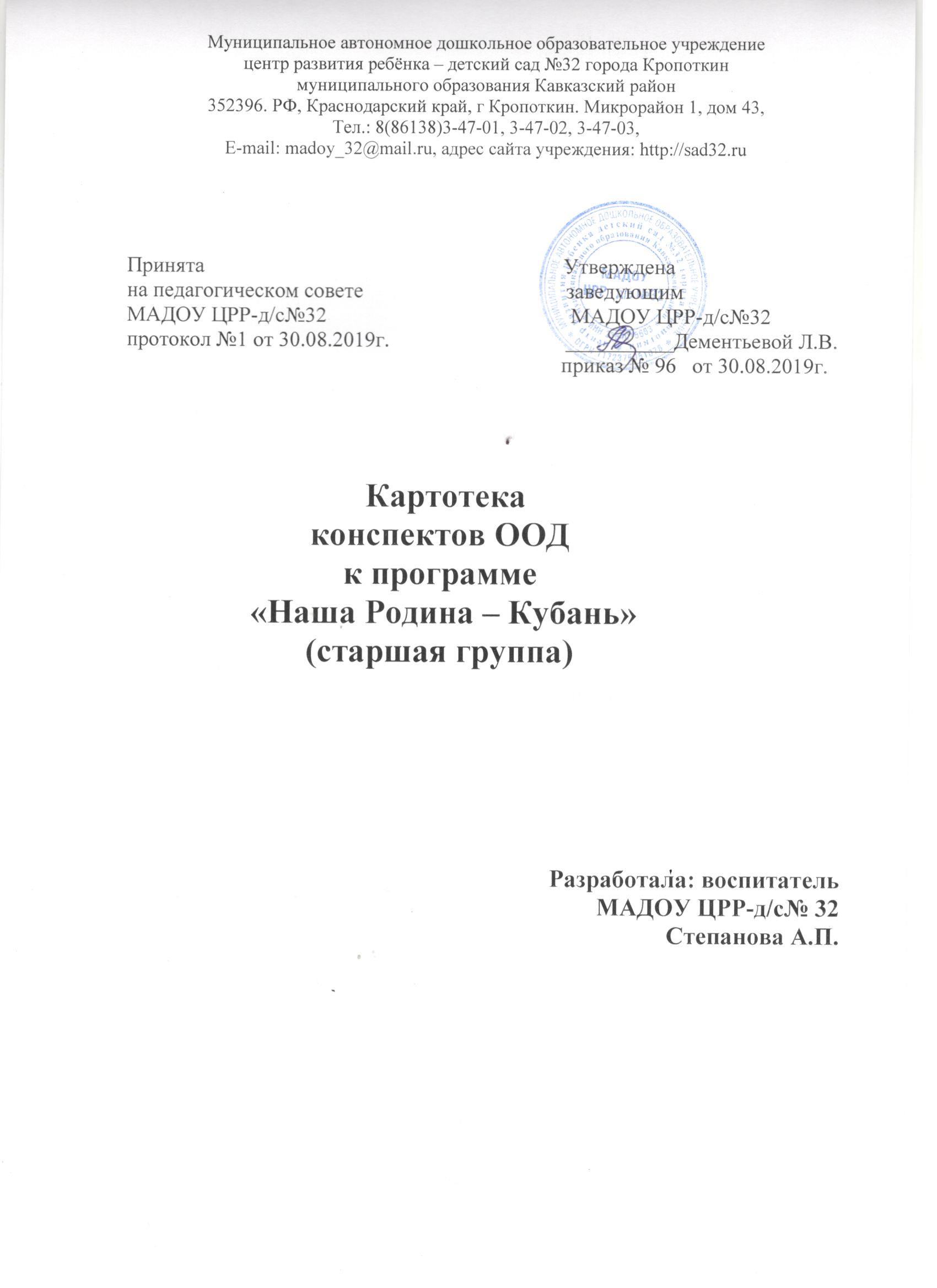 Конспект №1Тема:  «История рождения Кубани. Возникновение имен и фамилий»Цель: познакомить детей с историей Кубани. Формировать представления о роли имени в жизни человека. Развивать речь, кругозор, творческие способности. Воспитывать патриотические чувства: чувство гордости за свою Родину, семью, уважение и любовь к предкам, а также бережное отношение к своему имени, фамилии, стремление их прославлять. Методы и приемы:- словесные: рассказ, вопросы, ответы, беседа, интервью, речевые игры;-наглядные: показ, рассматривание;- практические: участие в подвижных играх.Оборудование: Мультимедийная установка, книга «Родная Кубань», микрофон, альбом Моя семья, глобус, карта Краснодарского края, мяч.Ход ОД:- Ребята, у каждого человека есть малая Родина, где он родился и живет.- Как называется край, в котором вы живете?- Правильно, мы живем в Краснодарском крае. Краснодарский край ласково называют Кубанью. Это название произошло от главной реки – Кубань.- Сегодня я хочу рассказать вам об истории возникновения Кубани.- Приглашаю вас на экскурсию, в наш мини - краеведческий музей.- Ребята, давайте вернемся в старое доброе время, когда на Кубань поселились казаки. Я буду вашим экскурсоводом.- Очень давно, много лет тому назад на Кубани жили древние люди. Позже эти земли царица Екатерина II подарила вольнолюбивым казакам за верную службу. Казакам кубанская земля очень понравилась. Необъятным зеленым лавром раскинулась Кубань. Степь без конца и края. Поселились казаки на Кубани и жили свободно. Хаты казаки строили из природных материалов: камыш, глина, солома. Хаты обязательно обмазывались глиной и белились, чтобы было красиво. Земля кубанская стала ещё красивее. Кругом, куда ни посмотришь - цветущие сады, яркие цветы и нарядные белые хаты. (Рассмотреть макет казачьего подворья).– Ребята, в казачьей семье главой семьи был казак. Он работал в поле: выращивал хлеб, сажал сады и виноградники, растил скот. Выращивали хлеб казаки сами. При помощи сохи казаки пахали землю. Помогала казаку в работе лошадь. Она была с ним и в труде, и в бою. Кубанские казаки очень любили лошадей и заботились о них. Тяжел был труд казаков. Но самое главное – казаки охраняли границу от врагов.-Сейчас мы с вами поиграем в игру "Давайте познакомимся".Вы назвали свои имена. Они такие разные, красивые. У каждого человека есть свое имя и фамилия. Но сегодня мы с вами отправимся в путешествие в историю.Слайд №1Ребята, многое на Кубани вызывает у приезжих недоумение, восхищение и удивление. Красота природы, щедрость души, гостеприимство. Ну, а казачьи фамилии – неиссякаемый повод для улыбок.Слайд №2Вот как рассказывал один старожил о происхождении своей фамилии: Однажды полководец А. В. Суворов навесил в госпитале раненых казаков и, увидел немолодого казака, с седым, лихо закрученным усом, спросил: «А ты кто? » - «Я Белый», ответил казак. – «Какой же ты Белый! Ты – Белоус», - улыбнулся полководец. Так и стал мой предок Белоусом! Не надо долго гадать о характере наших предков. Сами за себя говорят их фамилии. Мудрак – умный, Головатый – головастый, Жвавый – бойкий, Жура – грустный, Варивода - придира, Круть - крутой, Цокур - говорливый.А такие фамилии, как Бедило, Злой, Шило, Громовенко, Скалозуб, Крикун, Пивень, Зозуля, Баран, Ворона, Топор, Лихолит. Верхогляд, Локоть, Курило, говорят сами за себя.(Слайд № 3)Захарий Чепега – одна из самых ярких фигур в истории кубанского казачества. Одним из первых предводителей предков кубанских казаков был кошевой атаман Черноморского казачьего войска генерал-майор Захарий Алексеевич Чепега. Он происходил из дворян Черниговской губернии, из рода Кулишей. В молодости став запорожским казаком, получил прозвище Чепега, которое и стало его новой фамилией – «чепега» казачье прозвище, означающее рукоятку для плуга. У нас в центре города находится памятник ему.И сейчас на Кубани часто можно встретить людей со своеобразными фамилиями.От названия ремесел: Коваль – кузнец, Колесник – колесный мастер, Мельник – работник мельницы, Крамарь – владелец лавки.От названия животных и птиц: Горобец – воробей, Журавель – журавль, Пивень – петух, Зозуля – кукушка, Волкодав – собака, Сорока, Синица, Кошка.От названия внешних признаков: Худик – худой, Лобко – большой лоб. От имен: Иващенко – Иван, Петренко – Петр, Кондратенко – Кондрат, Игнатенко – Игнат.(Слайд №4)Ребята, а знаете ли вы, что на Кубани живут люди разных национальностей? Большинство из них – русские, много украинцев, армян, греков, таджиков, турок, поэтому так разнообразны фамилии и имена наших земель.У одних имена русские: Светлана, Ярослав, у других – греческого и римского происхождения: Андрей, Марина, чьи-то имена пришли с Украины: Оксана, Остап. Есть имена турецкого происхождения – Аскар (воин, персидского – Рустам (богатырь). Арабского – Юнус (голубь, Фарида (жемчужина, Заира (гостья). Имена Паго (курносый, Шумаф (счастливый всадник) – адыгейские.- Многие родители называют своих детей в честь бабушек и дедушек, не задумываясь о значении имени. Подымите правую руку, кто назван в честь бабушки. Подымите левую руку, кто назван в честь дедушки.- Посмотрите наш альбом Моя Семья, вспомните, как зовут ваших родителей и друзей.- В руках у меня волшебный мяч,он так и хочет пуститься в пляс.Кто поймает, называет.(5 имен девочек, 5 имен мальчиков) .- А сейчас мы с вами отправимся в телестудию и дадим интервью корреспонденту Варе. Она запишет всю информацию о вашем имени и отправит детям в детский сад, который находится далеко от нас, и таким образом, мы познакомимся с другими детьми.Варя - Здравствуйте (представляется и говорит о своем имени) .- Вы знаете, каково происхождение и значение вашего имени?-Спасибо нашему корреспонденту. Она собрала полный материал. И мы будем ждать её прихода ещё раз с видеоматериалом о других детях.- А сейчас мы пойдем на прогулку, и кто заинтересовался происхождением имен, может побеседовать с друзьями из группы рядом.№2 Конспект  Тема:  «Путешествие в прошлое»Цель: продолжать знакомить детей с историческим прошлым родного  края,  сформировать представление о жизни и быте первых переселенцев, развивать интерес   к   историческому прошлому, вызывать желание у детей знакомиться  с  жизнью кубанских казаков, воспитывать уважение к старшему поколению. Оборудование: карта Краснодарского края, иллюстрации с изображением  «Жизнь первых  переселенцев  на  Кубани», реки Кубань, макет  казачьей  хаты,  подворья, альбомы  с  открытками.Источник: картотека конспектов занятий.                                             Ход занятия: Воспитатель: Ребята, у каждого человека есть малая Родина, где он родился и живет.- Как называется край, в котором вы живете?-Краснодарский край.- Конечно, мы живем в Краснодарском крае. Ещё его называют Кубанью. Это название произошло от главной реки – Кубань.Хотите оправиться в прошлое и узнать получше как жили наши земляки?- В далёкие времена, более 400 лет назад, в наши края приходили с разных мест люди от тяжелой жизни. Они обживались по берегам рек нашего края. Эти свободолюбивые люди называли себя – казаками. Казак в переводе с другого языка означает- вольный, удалой человек. Люди обустраивались, образовывали семьи и жили. Позже эти земли царица Екатерина II подарила вольнолюбивым казакам за верную службу. Жизнь была опасной, так как часто нападали враги, а казаки всегда любили свою Родину и готовы были, в любой момент встать на её защиту. Вот послушайте отрывок стихотворения:Покидал я родную станицу,На войну, уходя, наконец.На шипы подковал кобылицуУ моста наш станичный кузнец.По иному звенели подковы,И казачки глядели мне вслед,И станица казалася новойАтаманцу семнадцати лет.Н. Туроверова-А какая главная казачья заповедь?Дети. «Люби Родину, ибо она твоя мать!»Казакам кубанская земля очень нравилась. Раскинулась Кубань! Степь без конца и края. Своё жилище казаки называли хатами. Их строили из различных природных материалов, которые всегда были под рукой: камыш, глина, солома. Хаты обмазывали глиной и белили, чтобы было чисто и красиво. Обязательно на окнах были деревянные ставни- они защищали помещение от жары. Ставни красиво украшали резьбой. Земля кубанская стала ещё красивее. Кругом цвели сады, яркие цветы и белели нарядные хаты. (Рассмотреть макет казачьего подворья).– Ребята, а как вы думаете, кто в казачьей семье был главным?Дети: Главой семьи был казак.- Верно. Он много работал. В поле выращивал хлеб, сажал сады и виноградники, растил скот и птицу. Выращивали хлеб казаки сами. При помощи сохи казаки пахали землю. Помогала казаку в работе лошадь. Она была с ним и в труде, и в бою. Кубанские казаки очень любили лошадей и заботились о них. Тяжел был труд казаков. Но самое главное предназначение казаков-– охранять границу от врагов, во что бы то не стало.Физминутка:Казак лихой мой папа, Шагать на местеЯ тоже подрасту.И тоже как мой папа Выпады вправо, влево- руки к плечамЯ в казаки пойду.Я выйду в поле чисто Шагать с высоким подниманием коленейИ сяду на коня.Мой конь помчится быстро Прямой галоп на местеВ далекие края.И прадеды и деды Боковой галоп влево, согнутымиВсе были казаки. руками делают махиРоссию защищали Боковой галоп вправо.Кубанские полки. махи согнутыми руками.– Ребята, а какие вы знаете поговорки о казаках?Ответы детей:Без коня казак кругом сирота.Конь казаку – лучший друг.Атамана из плохого казака не получится.Казак без службы, не казак.Казак и в беде не плачет.Где казак, там и слава.Воспитатель. А как же называют самого главного командира, которого выбирают казаки?Дети: - Атаман!Воспитатель. Правильно. Атамана выбирают на собрании из самых смелых и отважных казаков. Атаман всегда должен быть впереди, он отвечал за воинскую дисциплину и порядок. У казаков был и своеобразный славянский язык в Москве и Волгограде изданы словари Донского казачества, насчитывающие много казачьих слов и обычаев, к примеру приведу несколько: казак, атаман, есаул, зипун, трошки, зарас, гутарить, курень,– Вы только взгляните, какую нарядную одежду носили казак и казачка. (рассматривают)Жена казака – казачка занималась дома по хозяйству. Утром она брала коромысло с вёдрами и шла к колодцу, приносила воду, чтобы приготовить еду и постирать одежду. В чугуне казачка варила вкусную кашу. Молоко хранили вот в такой глиняной посуде, которая называется глэчик. А вот этот большой глиняный горшок называется макитра. В макитре казачка замешивала тесто. Одежду казачка хранила в сундуке (скрыне). Зимними вечерами казачки занимались вышивкой- они украшали свою одежду, рушники, салфетки, скатерти. Рушниками казачки украшали свои дома.- Казаки и казачки умели не только хорошо работать, но и хорошо отдыхать. После трудового дня, с наступлением вечера, собирались хлопцы и девчата у плетня, чтобы отдохнуть. А какой отдых без задорных песен и забавных игр?Я предлагаю вам исполнить песню «Ой, да на Кубани».Как хорошо вы спели!- Ребята, давайте с вами вспомним кубанские традиции.Дети: Встречать гостей хлебом – солью, петь песни, уважать стариков, слушать их советы, устраивать скачки на казачьих праздниках.- Ну что, ребята, вам понравилось путешествие в прошлое? Что нового и интересного вы сегодня узнали?Ответы детей.Конспект №3Тема: «Природа родного края» Цель: расширять знания детей о природе родного края: животных, птицах, растительном мире, воспитывать бережное отношение к окружающему миру.Оборудование: карта Краснодарского края, магнитофон, проектор и экран для презентации, ноутбук, аудио запись со звуком леса, трафареты животных, птиц, карточки-схемы «Как вести себя в природе».Предварительная работа: Загадки о животных, дидактические игры «Кто что ест?», « Кто где живет?», «Отгадай животное», беседы, рассматривание иллюстраций, чтение книг Н.И.Сладков «Сушеные камни», И.Соколов-Микитов «В берлоге», М. Пляцковский «Ёжик, которого можно было погладить» и др.Словарная работа: хищники, травоядные, всеядные, спячка ,Красная книга, заповедникХод деятельностиВ-ль: Ребята, сегодня я шла в детский сад на работу, и нашла на пороге нашей группы коробку. А что в этой коробке может быть? Давайте вместе посмотрим, что в ней?Открываем коробку, а в ней лежит карта.В-ль: Кто знает, что это? Как вы узнали, что это карта? (выслушиваем детей) Это карта нашего края. Как он называется?(Ответы)В-ль: Правильно мы с вами живем в Краснодарском крае. Слайд№1В-ль: Посмотрите на карте изображено много населенных пунктов, водоемов, лесов!Скажите, а вы бывали в лесу?В-ль: Я предлагаю отправиться в путешествие в лес?В-ль: Давайте закроем глаза я произнесу волшебные слова:Добрый лес. Могучий лес .Полный сказок и чудес!Вы ребята, повернитесь,И в лесу все очутитесь!(звучит музыка леса)Слайд№ 2В-ль: Вот мы с вами попали в лес. Здесь так тихо, что кажется никого нет. Скажите, а кто-нибудь живет в лесу? (ответы)В-ль: Правильно птицы, насекомые и животные.В-ль: Каких животных леса вы знаете? (ответы)В-ль: А кто о них заботиться? (ответы)В-ль: Как они называются?В-ль: Дикими животными называют животных, живущих в дикой природе и сами себе добывающих корм.В-ль: Чем же питаются дикие животные? (ответы)В-ль: Как называть животных, которые питаются травой? (ответы) Слайд №3В-ль: А животные, которые питаются другими животными? (ответы) Слайд №4В-ль: А животные, которые питаются и растениями и животными? (ответы) Слайд №5В-ль: А чем дикие животные питаются зимой? (ответы)В-ль: Все ли животные запасают себе на зиму корм? (ответы). А кому корм зимой не нужен и почему?В-ль: Медведи летом усиленно питаются, и запасают жир, а осенью они готовят себе место для спячки, где проводят зиму.( Спячка –это малоподвижный, сонный образ жизни)В-ль: А вы знаете какие животные спят зимой? (ответы) Слайд №6В-ль: Давайте поиграем в игру. «Кто где живет?»Где живет белка? Слайд№7Где живет медведь? Слайд №8Где живет волк? Слайд №9Где живет еж и лиса ? Слайд №10Где живет заяц? Слайд №11В-ль: А каких вы знаете диких животных обитающих в нашем крае? (ответы)В-ль: Эти животные водятся во многих лесах нашей страны, но есть и такие которые обитают только в нашем крае! Слайд №12В-ль: Есть животные которых очень мало, они на грани вымирания и занесены в Красную книгу.Слайд№13В-ль: В Красную книгу занесены редкие виды птиц, животных, рыб и растений, поэтому их нужно беречь и приумножать. Для этого люди создают специальные охраняемые леса, которые называются заповедниками! У нас вКраснодарском крае есть такой заповедник его полное название «Кавказский биосферный заповедник» он считается самым большим заповедником в Европе.В-ль: Давайте мы с вами отдохнем и поиграем в игру «Звери шли на водопой»За мамой –лосихой топал лосенок (дети идут громко ступая)За мамой –лисицей крался лисенок(дети крадутся на носочках)За мамой-медведицей шел медвежонок(дети идут в перевалку)За мамой-ежихой катится ежонок(дети приседают медленно двигаясь вперед)За мамой –зайчихой, косые зайчата(дети скачут на прямых ногах)Волчица вела за собою волчат (идут по кругу осторожно переступая)Все мамы и дети напиться хотят!В-ль: Нам пора возвращаться в детский сад ,закрывайте все глазаДобрый лес. Могучий лес .Полный сказок и чудес!Вы ребята, повернитесь,И в детском саду все очутитесь!Интеграция: образовательная область, художественно-эстетическое развитие .В-ль: Ребята какое сейчас время года в лесу? (ответ)Слайд №14В-ль: Сейчас осень, а какое время года наступит потом? (ответ)В-ль: Что нужно человеку зимой, чтобы не замерзнуть? А животным? (подпушек)В-ль: Вспомним каких цветов шубки у наших животных и давайте поможем им подготовиться к зиме.Практическая работа: ( под звуки шума леса дети выполняют аппликацию)Выбирают цвет ниток соответствующий окраске животного и наклеивают на силуэт животного.В-ль: Теперь нашим животным зимой в лесу будет тепло.РефлексияВам понравилось сегодняшнее наше путешествие? Что нового узнали? О ком говорили? О чем бы вам хотелось бы еще узнать?№4 Конспект  Тема: «В гости к деревьям»Цель: расширить представления детей об изменениях в природе на Кубани, учить устанавливать простейшие связи между явлениями неживой и живой природы, продолжать формировать представления об условиях необходимых для жизни растений и деревьев, развивать наблюдательность, воспитывать бережное отношение к деревьям, как живым существам.Оборудование: иллюстрации с изображением природы Кубани, карточки и картинки с изображением деревьев, произрастающих не Кубани, гербарий, тексты стихов, загадок.                                         Ход деятельности:Воспитатель. Кто-то бросил нам в оконце,Посмотрите, письмецо.Может это воробьишкоПролетая и обронил?Может, кот письмо как мышкуНа окошко заманил.-Ребята, от кого пришло письмо, вам хочется узнать?Дети: Да.Воспитатель читает письмо детям.“Дорогие мои, маленькие друзья!Я приглашаю вас в гости к себе и моим верным друзьям – деревьям. Вы пойдёте по тропе, где вас ждут сюрпризы, но сначала вы должны будете ответить на вопросы: рябины, липы и клёна, и выполнить все их просьбы-задания, которые найдёте в письмах, а письма будут находиться на деревьях. За правильные ответы деревья приготовили вам подарки. Итак. Путешествие в гости к деревьям начинается! В путь. Желаю удачи! А я буду наблюдать за вами и в конце путешествия (по экологической тропе) мы с вами встретимся. Ваш Лесовичок”Воспитатель: Ребята, пойдём по тропинке?Под музыку «Дорожная» дети шагают по тропинке, по окончании песни дети останавливаются.Воспитатель: Ребята, какое время года сейчас?Дети: Осень.Воспитатель: А какой период?Дети: Сейчас поздняя осень.Воспитатель: Правильно ребята. Мы знаем, что у осени 3 периода. Первый период -ранняя осень, второй – золотая осень, а третий период- поздняя осень.-Скажите, какие признаки поздней осени вы знаете.Дети: Опали листья, высохла трава, опустели клумбы, не слышно пения птиц, ночи длиннее, дни короче.Воспитатель: Молодцы, а вы не забыли, куда мы отправились?Дети: в гости к деревьям.Воспитатель: Посмотрите, как много вокруг деревьев, но нам нужно найти рябину. Скажите, есть ли среди этих деревьев рябина.Дети находят дерево, затем письмо, воспитатель читает «Письмо рябины»Рябина: Я очень рада вашему приходу. Погладьте меня: я так люблю ласку и не люблю, когда злые люди бьют меня палкой и царапают ножом, когда балованные мальчики ломают ветки и обдирают кору. Ребята. Листочки уже все опали, а остались плоды. Они очень вкусные, питательные, полезные для птиц, и для животных, и для вас, ребята. А кто знает, почему меня любят птицы?Дети: Ягоды полезные, яркие, на вкус они сладко – кислые, питательные.Воспитатель: Какие птицы прилетают к кормушке?Дети: Синицы, воробушки, сороки, грачи.Воспитатель: Правильно, вот сколько пернатых друзей у нас. Ребята, а вы знаете стихи о рябине.Ребёнок читает стихотворение И. Токмаковой “Рябина”Красненькую ягодкуМне дала рябинаДумал я, что сладкую,А она горчила.Толи эта ягодкаПросто не дозрела,Толь рябина хитраяПодшутить хотела?Воспитатель: А скажите, что необходимо рябине для роста.Дети: Солнце и вода.Рябина: Правильно ребята. Идут дожди, через рыхлую землю вода проникает до корней, и я её пью. Ребята, а у вас есть друзья?Дети: Да.Рябина: А у меня друзья, дождевые черви, но с приходом холодов они спрятались глубоко в земле. Но и сейчас я не одинока, меня навещают пернатые друзья, которых я угощаю своими ягодами. Я и вас могу угостить. Хотите угощение. Молодцы, мои славные путешественники. Берите угощение и не забывайте обо мне.(у воспитателя корзина с подарками)Воспитатель: Дети, давайте подарим рябине – кормушку для пернатых друзей. Чтобы у неё было всегда много гостей в холодные, длинные деньки. А теперь попрощаемся с рябиной.Дети: До свидания!Вручив подарок рябине, дети вместе с воспитателем отправляются на поиск липы. Находят липу и спрятанное письмо, воспитатель читает “Письмо липы”Липа: Я очень рада очень люблю, когда ко мне приходят гости. Давайте поздороваемся. А теперь мы померяемся силой, попробуйте меня вытащить из земли.Воспитатель предлагает ребёнку подойти и за ствол вытащить из земли дерево.Липа: Ну, кто из нас сильней. Конечно я. Подумайте и скажите, что меня в земле держит?Дети: Корни.Воспитатель: А для чего они нужны?Дети: Чтобы пить воду из почвы и расти.Воспитатель: Правильно.Липа: Идут дожди, капельки проникают через почву до моих корней, и я их пью, а затем расту. Попробуйте мою кору руками. Какая она?Дети: Шершавая.Липа: Присмотритесь к моим веткам. Видите, они качаются. Почему они качаются?Дети: Дует ветер.Липа: Совсем недавно на мне были листочки, но прошло время, и они облетели. Почему сейчас на мне нет листьев? (ответы детей)Липа: Верно, стало холодно, часто идут дожди, дуют сильные ветры, все листья погибли. Зато остались мои плоды – орешки. Видите, как их много. Располагаются они парами и по три – четыре орешка на веточке. А рядом с ними находится прилистник, который выполняет роль летательного аппарата. Что ж, на все мои вопросы вы ответили правильно, значит, вы любите нас, деревья, и знаете, что нам нужно для хорошей жизни. За это на память о нашей встрече, я дарю каждому из вас по моему листику.Под деревом лежат листики. Ребята подходят к дереву, берут их и говорят «спасибо».Воспитатель: Дети мы приготовили подарок для липы. Давайте его подарим.Ребята дарят солнышко, чтобы в холодные деньки оно согревало липу. Дети прощаются с липой и идут на поиски клёна. Воспитатель читает «Письмо клёна»Клён: Милые мои дети, это хорошо, что вы ко мне пришли. Давайте познакомимся поближе. Посмотрите, я высокое дерево. Веточки мои тянутся вверх. Ствол мой шершавый. Листики не опали, а еще на веточках висят плоды. Как они называются?Дети: Крылатки.Воспитатель: Правильно, крылатки – детки клёна. Настанут тяжёлые холодные дни, и они полетят на землю с братьями – листьями. Лягут плотно на землю, прикроются опавшей листвой, зимой накроет их снег пушистый, будет ещё теплей. Там перезимуют, а придёт весна, солнышко пригреет, снежок растает и детки – крылатки прорастут и вырастут новые клёны. Ребята, а чтобы выросли молоденькие деревца, что для этого нужно?Дети: Солнышко и дождик.Воспитатель:Давйте подарим капельку воды, чтобы когда понадобится вода, дерево могло напиться.Клён. Возьмите на память о нашей встрече крылатку. Подбросьте её вверх и посмотрите, как крылатка, кружась, ложится на землю. А вы, ребята, можете так плавно кружиться.Дети показывают, как они могут кружиться и прощаться с клёном.Воспитатель: Мы с вами ответили на все вопросы, выполнили все просьбы и задания деревьев. Видите, какие красивые деревья растут у нас на Кубани. Им здесь уютно и удобно. А знаете ли вы стихи о деревьях? Вот послушайте:«Осинка»Зябнет осинаДрожит на ветруСтынет на солнышкеМёрзнет в жару…Дайте осинеПальто и ботинкиНадо погретьсяБедной осинке.«Ива»Возле речки, у обрываПлачет ива, плачет ива.Может, ей кого-то жалко?Может, ей на солнце жарко?Может, ветер шаловливый?За косичку дёрнул иву?Может, ива хочет пить?Может, нам пойти спросить.«Берёза»Если б дали берёзе расчёску,Изменила б берёза причёску:В речку, как в зеркало, глядя,Расчесала б кудрявые прядиИ вошло б у неё в привычкуПо утрам заплетать косичку.«Дуб»Дуб дождя и ветра вовсе не боитсяКто сказал, что дубу страшно простудиться?Ведь до поздней осени, он стоит зелёныйЗначит, дуб выносливый, значит закалённый.Воспитатель предлагает детям выполнить упражнение «Деревья»Воспитатель: Представьте себе, что вы деревья.Поднимите свои ветви – руки и покачайте ими вправо, влево. Слышите, какой ветер поднялся? Расставьте ноги пошире, представьте, что это ваши корни… Чувствуете, как крепко они вас держат в земле.Воспитатель: Жаль, что мы не можем увидеть друзей деревьев: букашек, жучков, и паучков. Дело, в том, что они спрятались от холода под опавшую листву, в трещины коры. И никто не должен нарушать их покой до весны.Воспитатель предлагает детям вернуться в группу и поделиться своими впечатлениями об увиденном.Конспект №5Тема: «Знакомство с творчеством поэтов и писателей Кубани»Цель: познакомить детей с творчеством кубанских поэтов; развивать устную речь; прививать интерес к литературе родного края и желание изучать ее. Воспитывать чувство гордости за свою малую родину, любовь и уважение к землякам.Оборудование: диск  с записью песен в исполнении Кубанского казачьего хора, казачьи костюмы, книжная выставка стихов кубанских поэтов, выставка детских рисунков по прочитанным произведениям.Ход ОД1. Организационный момент.       (Звучит запись песни « Здравствуй, наша Кубань»). Входит воспитатель в костюме казачкиВоспитатель. Интересна, богата событиями история Краснодарского края. Есть, что показать, есть о чем рассказать из прошлого и настоящего Кубани. С Кубанью связано много имен выдающихся писателей: , , , , М. Горький. В своих произведениях они оставили яркие свидетельства знакомства с кубанской землей.Сегодня мы с вами поговорим о творчестве кубанских поэтов, которые свои произведения адресовали детям.2. Чтение стихов кубанских поэтов.       Вадим Неподоба создал сборник стихов для детей « Солнышко проснулось». Эту книгу он посвятил своей дочке Даше.  Читая его стихи, мы можем почувствовать и увидеть красоту живой природы, понять, что такое настоящий труд, Родина, семья.В. Неподоба «Зоопарк»Я с папой в зоопаркеВчера был полдня.Олени, леопардыСмотрели на меня.Звала меня мартышкаС малышкой на спине.Ломал решетку мишкаЧтоб подойти ко мне.Тигренок р-рыкнул близко,И лапу подал он.Раскланивался низкоПередо мною слон.Лисята подбежалиИ стали у дверей…Ну как они узнали,Что я люблю зверей?-Какое настроение вызвало у вас это стихотворение? - Кому посвятил поэт это стихотворение? - Назовите животных, которые были в зоопарке. - А вы любите зверей?Автор стихотворного сборника « Ладошка» - Владимир Нестеренко. Он хорошо знает и понимает жизнь детей, о них он рассказывает  в своих стихах. Его поэзия о доброте, о бережном отношении к человеку, к природе. В книжке много загадок, скороговорок, забавных и веселых стихов.Некрасова « Телепленник»К телевизору привязанМой братишка целый день,Но ни разу, но ни разуНе сказал: « Смотреть мне лень».Он забыл футбол и книжки.Потускнел у Димы взгляд.И мальчишки о братишке« Телепленник – говорят.Телевизор - чудо века,Телевизору - почет.Плохо, если человекаВ плен надолго он берет.Вопросы.О ком это стихотворение? Почему Диму называли друзья «Телепленник» ? Можно целый день сидеть у телевизора? (не более 1,5 часов в день) Назовите телепередачи для детей. Как нужно смотреть телевизор? (только сидя, экран должен быть расположен перед ним) Люди каких профессий работают на телевидении? ( журналист, актер, диктор, режиссер, телемастер)Автор стихотворного сборника А. Мовшович « Мне солнечный зайчик в глаза заглянул» рассказывает в стихах об эмоциональных состояниях, помогает их распознать и передавать.«Ужасно стыдно»Что случилось с нашим Петей?У него смущенный вид.И понятно всем на свете-он испытывает стыд.Почему? А потому что,потому что, потому:Петю очень уважали,доверяли все ему…А потом узнали детио большом обмане Пети.Что же делать. Как же быть?Надо Петю разлюбить?Что вы, по Пете видно,что ему ужасно стыдно.Это мне в нем нравится.Значит, он исправится.Воспитатель.Какое  настроение вызвало у вас это стихотворение? Что случилось с Петей? Пете стыдно было за обман? Можно дружить с Петей?А теперь посмотрите на выставку книг и назовите знакомую вам книгу.Молодцы. Вы сразу нашли книгу «Хозяюшка», автором которой является Варвара Петровна. Я напомню вам, что это наша кубанская поэтесса. Мы очень ею гордимся.Варвара Петровна писала стихи о природе, о временных явлениях, о животных и насекомых. Но больше всего она любила писать о детях, которые жили рядом с природой, так как Варвара Петровна тоже жила рядом с природой в сельской местности.Сегодня я хочу познакомить вас с ещё одним стихотворением Варвары Петровны Бардадым. Оно называется «Швея».Я швея.Подарил мне клён листокСловно ситца лоскуток.Подарила ёлочкаТонкую иголочку.Шила, шила, шила яНастоящая швея.Смотрят куклы на швеюЧто же, думают, я шью?Думал мишка,Что штанишки.Думал зайчик-Сарафанчик,Ну, а черепахаДумала- рубаха.А кукушка на сукуВсё твердила мне!-Ку-ку!Это трусики жуку!Жук примерил- хороши.-Ой, спасибо! От души!Дети, а сейчас подойдите к доске и рассмотрите иллюстрации к этому стихотворению. Вам оно понравилось?А какое оно- грустное или весёлое?Конечно весёлое, даже шутливое и похоже на сказку. Ведь Варвара Петровна это всё придумала, чтобы вас порадовать и немного посмешить. Ей хотелось, чтобы вы слушали её стихи и улыбались.3. Хороводная игра « Игровая»Играющие встают в круг, берутся за руки. В центре - ведущий. Играющие ходят по кругу. Воспитатель говорит на распев:У казака ТрифонаБыло семеро детей,Семеро сыновей.Они не пили, не ели,Друг на друга смотрели,Разом делали, как я!Воспитатель. показывает разные движения, а все играющие повторяют за ним. Тот, кто лучше всех повторил движения, становится ведущим. Игра повторяется.4. Рисование по прочитанным произведениям5. Воспитатель приглашает рассмотреть  книжную выставку стихов кубанских поэтов, выставку детских рисунков по прочитанным произведениям.6. Итог ОД--Чему учат стихи кубанских поэтов?-Что вам запомнилось из прочитанных стихов?- Какие рисунки вам больше всего понравились№6 Конспект  Тема: «Богатство родного языка»Цель: продолжать знакомить детей с устным народным творчеством(загадки, сказка, стихи), подвести к пониманию, что через свой родной язык мы общаемся, понимаем друг друга, выражаем свои чувства; расширить словарный запас, создать условия для формирования связной речи, диалогической речи, развития мышления, наблюдательности, воспитыватьлюбовь к родному языку, к своей стране, дружеских чувств и гуманного взаимоотношения между детьми.Оборудование: использование ИКТ, аудиозапись песни «То березка, то рябина» Д.Б.Кабалевский, картинки с изображение природы Кубани,   игрушка Зайчик, письмо, оформление стенда картинками о Родине.                                          Ход   деятельности:Звучит аудиозапись песни «То березка,то рябина» Д. Б. Кабалевский1. Организационный момент.Сообщение темы и цели занятия-Ребята, сегодня, тема нашего занятия «Загадки Родного языка»Беседа.Воспитатель:-Зачем человеку нужен язык?Дети: разговаривать, понимать друг друга, общаться.Воспитатель: Правильно.Воспитатель:-Что, мы понимаем под словом «Родина»?Дети: Место, где мы родились.-А, что, мы понимаем под словами «Малая Родина»?Дети: КубаньВоспитатель:-Это территория, на которой, мы проживаем.Воспитатель:Шар большой, на нём страна,Город в ней, а в нём дома.Дом на улочке одной,Неприметный, небольшой.Этот дом, страна, земля –Это Родина моя!-А, что мы можем рассказать о своей РодинеОтветы детей.Послушайте, как о с Родине говорят поэты.И красива и богатаНаша Родина, ребята.Долго ехать от столицыДо любой ее границы.Все вокруг свое, родное:Горы, степи и леса:Рек сверканье голубое,Голубые небеса.Каждый городСердцу дорог,Дорог каждый сельский дом.Все в боях когда-то взятоИ упрочено трудом!(Г. Ладонщиков)– Как называется наша страна? (Россия)Воспитатель:В России, россияне разговаривают на родном языке – русском.Воспитатель:В гости к нам пришел сегодня Зайчик. Он принес с собой конверт.Давайте прочтем, что в конверте.Воспитатель читает:-Ребята, помогите мне сложить солнышко, а то у меня что-то не получается.-Ребята, поможем?Дети: да.1задание. «Сложи из разрезанных частей Солнышко»Картинка разрезана на 6 частей.Воспитатель: Молодцы!Пальчиковая гимнастикаРаз, два, три, четыре, пять,Пальчики, пора вставать!Будем делать мы зарядку,Будем мы скакать вприсядку,Будем прыгать и скакать.Раз, два, три, четыре, пять.2 задание.Зайчик: - Ребята, а вы, умеете отгадывать загадки?Здесь родился, живешь,Уезжаешь — скучаешь,Как зовут это место, знаешь?(Родина)Ну-ка, кто из вас ответит:Не огонь, а больно жжет,Не фонарь, а ярко светит,И не пекарь, а печет (Солнце)Весной веселит,Летом холодит,Осенью питает,Зимой согревает(Дерево)Пробиваюсь я в апреле -Все поля позеленели!Покрываю, как ковер,Поле, луг и школьный двор (Трава)Без крыльев летят,Без ног бегут,Без паруса плывут(Облака)Зайчик: Молодцы! И загадки вы умеете отгадывать.ФизминуткаЗайка серенький сидитИ ушами шевелит.Вот так, вот такОн ушами шевелит!Зайке холодно сидеть,Надо лапочки погреть.Вот так, вот такНадо лапочки погреть!Зайке холодно стоять,Надо зайке поскакать.Вот так, вот такНадо зайке поскакать!Зайку кто-то испугал!Зайка прыг и ускакал!(Проговариваем с движениями)Рефлексия.-Ребята, что вам сегодня понравилось?До новых встреч.Конспект №7Тема: «Знакомство с хатой казака, ее убранство»Цель: дать представление о материалах, из которых казаки строили свои хаты, ее убранстве. Развивать логическое мышление, память, внимание, познавательный интерес к истории своего народа. Воспитывать чувство солидарности, взаимопомощи, любовь к малой Родине. Словарная работа: глэчик, макитра, рубель, черкеска, каракуль.Оборудование: семейные фото, фото и предметы убранства (глэчик, макитра, рубель, рушник, скатерть, салфетки, прялка и др.) казачьей хаты. Сказка «Ивасик»Предварительная работа: рассматривание старых фотографий, посещение краеведческого музея, беседы, пение кубанских песен.Ход ОД:В: Ребята, недавно мы с вами рассматривали портреты ваших мам и пап, бабушек и дедушек. Они для вас самые родные, самые близкие, самые дорогие люди. Скажите, а как можно назвать близких вам людей одним словом?Дети: Родственники, родичи, предки.В: Правильно. Близкие предки – это ваши мамы и папы, бабушки и дедушки. А дальние предки – это те ваши родственники, которые жили до них. И вот мы с вами сегодня попадем в хату наших дальних родственников – предков, хату, в которой живет старинная казачья семья. Но для этого вам на голову надо надеть казачью папаху, повернуться вокруг себя и 3 раза сказать: «Время, время, остановись, к нашим предкам повернись! »(дети надевают папахи, говорят слова и проходят в комнату, убранную предметами старинного казачьего быта. В комнате сидит за прялкой казачка)В: Смотрите, ребята! Вот мы и попали в старинную казачью хату. Ой, да в этой хате есть хозяйка. Здравствуйте!Казачка: Здравствуйте хлопцы и девчата! (кланяется). Зовут меня Александровна. Я всегда рада гостям. Проходите в нашу хату, чувствуйте себя как дома.В: Мы с ребятами очень хотели побывать в настоящей кубанской хате, рассмотреть её убранство, узнать, как вы живёте, чем занимаетесь.Казачка: С удовольствием расскажу вам обо всем, хлопчики и девчата. В казачьих семьях глава семьи – казак. Он работает в поле, добывает пищу для семьи, а главное - охраняет границу от врагов. Посмотрите, какой он носит красивый костюм (показывает настоящий казачий костюм). На голове – папаха из каракуля, на ногах – сапоги. На себя надевает рубаху, брюки, черкеску с 2-мя рядами для хранения патронов. Кинжал и сабля подвешиваются к поясу казака.Я, казачка, занимаюсь дома по хозяйству. С утра надо сходить к колодцу, принести воды на коромысле, чтобы можно было постирать грязную одежду (показать коромысло). А бельё я глажу этим предметом (показывает). Называется он рубель. Видите, какой он ребристый. На каталку наматываю мятое полотенце и с силой провожу по нему рубелем несколько раз (показывает). Бельё получается гладким и пахучим.Очень мы, казачки, любим украшать свою одежду вышивкой и кружевом. Посмотрите вокруг и скажите, какие предметы в хате украшены вышивкой?Д: Полотенца, занавески на окне, подушечка.Казачка: Правильно. А какие предметы украшены кружевом?Д: Салфетки, скатерти.Казачка: Молодцы! Для приготовления еды для всей большой семьи у меня есть вот такой чугун. Он очень тяжелый, а каша в нем получается вкусная, аж пальчики оближешь. Молоко я храню в глиняной посуде. Называется она глэчик. В нем молоко долго не портится. Казачки сами пекут хлеб. Тесто замешиваем в макитре – большом глиняном горшке. Ну а чаем угощаю конечно из самовара. (показывает посуду и еще раз повторяет её название)Казачка: О казаке складывали поговорки-конь казаку лучший друг;- казак без коня, что солдат без ружья;-сам погибай, а коня выручай;-казаку конь – отец родной и товарищ дорогой;-казак сам не ест, а коня накормитКазачка: У казаков есть свои традиции. Гостей встречают хлебом с солью, стариков на «вы» называют, на службу молодого казака провожают на коне, в добротной одежде и с оружием, на казачьих праздниках проводят скачки. (рассматривают стенд с фотографиями) Вот провожают казака в армию, это свадьба, вот лихие скакуны. Из покон веков на Кубани любили петь. Пели везде: на свадьбе, в поле, за прялкой и у люльки малыша. Сейчас как раз пора мою малышку укладывать спать, и я спою ей колыбельную песенку. А вы возьмите этих куколок и покачайте их.Ничь сизокрылая за викном,Спы, мое сэрдэнько, мырным сном!Мглою покрывся наш дивный сад,Травы, квиткиы и дэрэвья сплять.Ничь сизокрылая над сэлом,Спы, мое сэрдэнько, добрым сном!Давайте подойдем к моему сундуку. Как вы думаете, что я здесь храню?Д: Наверно одежду.Казачка: Совершенно верно, нарядную одежду, а также фартушки, веночки, бусы, вышитые рубахи. Надевайте одежду и споем песню «У Кубани матушки-реки». теперь вы настоящие казачата.Можно на этом закончить занятие. Для старших групп рассказать сказку о маленьком мальчике Ивасике.Казачка: Жили-были муж и жена. И было у них много детей семья была трудолюбивая, каждый знал свое дело. Старшие дети работал вместе с отцом в поле, ухаживали за скотом, младший сын Ивасик помогал матери по дому.И вот однажды решил Ивасик пойти на рыбалку, поймать для семьи много рыбы. Заплыл он на лодке так далеко, что за камышом его не видно было. Целый день ловил рыбу, а к вечеру пришла к реке его мама и стала звать:Ивасику – Тэлэсику!Приплынь, приплынь до бэрэжку.Твоя матэ прыйшла,Йисты тоби прынэсла.Ивасик услышал матушкин голосок, приплыл к бережку, отдал маме всю рыбу, а еду забрал с собой и опять уплыл ловить рыбу.Все было бы хорошо, да услышала голос матушки Баба Яга.На следующий день она пришла на реку пораньше и стаа звать Ивасика матушкиным голосом:Ивасику – Тэлэсику!Приплынь, приплынь до бэрэжку.Твоя матэ прыйшла,Йисты тоби прынэсла.Ивасик приплыл на берег, а Баба Яга нго цап-царап и унесла в свою избушку. Там приказала своей служанке испечь в печи маленького мальчика и подать ей к обеду.От служанка посадила Ивасика на лопату, а он уперся ножками и кричит: «Ой, нэ можу! Ой, нэ знаю як ти ножэньки сложить, та у пичку засадыть! »Служанка Бабы Яги рассердилась, скинула Ивасика с лопаты, а сама уселась на нее, в комочек свернулась, колени руками обняла. Тут-то Ивасик и сунул ее в печь. А сам выскочил из избушки, залез на самое высокое дерво и сидит. Тут Баба Яга кинулась его искать. Вышла в лес и увидела Ивасика на дереве. Стала она это дерево грызть. Мимо пролетали гуси-лебеди. Ивасик просит их:«Гусяточки – гусяточки,Возмить мэнэ на крыляточки,Понэсить мэнэ до батияточки,Там йисты и пыть йесть шо»А гуси ему в ответ: «Хай тэбэ задни визьмуть!Тем временем, Баба Яга уж совсем изгрызла ствол дерева. Пролетали мимо дерева последние гуси. Ивасик стал просить их:«Гусяточки – гусяточки,Возмить мэнэ на крыляточки,Понэсить мэнэ до батияточки,Там йисты и пыть йесть шо».Гуси взяли его, отвезли в родное село, посадили на крышу хаты. А в доме в то время мама раздавала еду. Всем досталось по кусочку вкусного пирога. А Ивасик с крыши:А мэни краюху?Вся семья вышла во двор, увидела Ивасика, ну его целовать, ну его обнимать и пирогом угощать. Гусей-лебедей накормили, напоили и в дорогу проводили. А Ивасика с тех пор одного никуда не отпускали.Понравилась вам сказка, все было понятно?Бьют часы с кукушкой.В: дети! Часы не зря бьют. Мы с вами засиделись у гостеприимной хозяйки, пора и честь знать.Казачка: А запомнили ли хлопчики и девчата то, о чем я им рассказывала. Как называется глиняный горшок для молока? А для теста? А чем гладят казачки бельё, как называется этот «утюг».Ну, молодцы, настоящие казачата. На прощанье я хочу дать вам с собой в дорогу топинамбур – это так называется овощ – земляная груша, любимое лакомство казачат. В добрый путь! И никогда не забывайте своих предков, помните о них.№8 Конспект  Тема:  «Все мы дружно живем на кубанской земле».Цель: расширить представление о родном крае, людях разных национальностей, проживающих на берегах Кубани; развить интерес к культуре разных народов; воспитывать любовь и уважение к народам, живущим на кубанской земле; обогащать словарный запас детей.Оборудование: географическая карта Российской федерации; куклы в костюмах народов, живущих на территории России, Кубани, шкатулка, кукла в русском национальном костюме, иллюстрация с изображением девушки в русском наряде; иллюстрации русской казачьей избы, макеты хат.                                          Ход деятельности:Тихо звучит музыка.Воспитатель. Подойдите, пожалуйста, к карте. Что вы видите? (Ответы детей.)Да, это Россия, страна, где мы живем. Наша страна огромна. Есть здесь океаны и моря, реки и озера, горы и леса. (Показывает на карте эти географические объекты.)Населяют и Россию, и Кубань люди разных национальностей. (Размещает на карте кукол в национальных костюмах. Дети называют с помощью воспитателя). Всех их объединяет язык общения - русский.Педагог выставляет на стол шкатулку. Звучит русская мелодия.Воспитатель. Откуда слышится такая красивая музыка? (из шкатулки.) Наверное, вам интересно узнать, что там. (Достает куклу в русском национальном костюме.)К нам в гости пришла кукла Маша. Посмотрите, какая она нарядная. Расскажите, в какой она одета костюм, опишите ее наряд. (Ответы детей.) Кукла Маша одета в русский национальный костюм. А чтобы побольше узнать об этом костюме и о быте русского народа, кукла Маша приглашает нас в гости к бабушке Лене. (Звучит русская  народная мелодия. Детей встречает бабушка Лена в   народном костюме, приглашает их к себе в избу.)Бабушка Лена. Здравствуйте, детишки,                             Девчонки и мальчишки!                            Спасибо, что мимо не прошли!                            Ко мне в гости зашли!                            Проходите, не стесняйтесь,                            Поудобней располагайтесь!                            Какие вы все ладные да нарядные!                            Катенька-Катюшка,                            Златовласая девчушка!                            Андрюша- умница,                            Ксюша- красавица,                            А Наташечка словно пташечка,                           Ну, а Слава- удалец!(Дети рассаживаются на скамейке.)     В своем селе мы все дружно живем. Друг друга знаем, друг другу помогаем. Частенько по вечерам собираемся в какой-нибудь избе, песни поем (поет 11 куплет «Пряха».) А вы обратили внимание, в каком я наряде, что это за костюм? (русский народный). Да, правильно. А что вы знаете о нем? (Ответы детей.) Что носили русские девушки? (Сарафан.) Найдите на столе сарафаны. Дети выполняют задание: воспитатель выкладывает бумажные сарафаны на фланелеграфе. Что еще носили русские в старину? (Рубахи.) Какие русские головные уборы вы знаете? (кокошник, корона, венец, платок)   Воспитатель выкладывает названные предметы одежды на фланелеграфе.   Бабушка Лена. Чем украшали рубахи? (лентами, вышивкой.) Какие цвета использовали? (черный, красный, белый.) Что означает красный цвет? (это огонь, солнце. Он оберегал от нечистой силы.) Что означает белый цвет? (чистоту, невинность, милосердие.) А черный цвет? (землю, покой, благополучие.)Молодцы, вы много знаете про русские костюмы. Сейчас я с вами поиграю в игру, которая называется «Покажи правильно».Выставляет иллюстрацию с изображением девушки в русском наряде. Указывает на предметы одежды, дети их называют.Звучит песня кубанских казаков.Воспитатель берет шкатулку.Снова музыка слышится из нашей шкатулки (достает куклу в национальном кубанском костюме.) Посмотрите, еще одна кукла пришла к нам в гости, зовут ее Настя. Она приглашает нас в свою избу.(Детей встречает хозяйка в национальном кубанском костюме).    Хозяйка. Проходите гости дорогие! Мы в нашем селе живем дружно. Посмотрите на мой костюм: если русские девушки носили сарафаны, то казачки носили юбки, кофты украшенные яркой вышивкой. И еще у них был красивый фартук, тоже украшенный вышивкой. Незамужние девушки повязывали яркие атласные ленты на голову и плели косы, а женщины- платок с узорами, а волосы в косах обвивали вокруг головы.Кубанцы- гостеприимные люди и любят угощать гостей. А знаете, чем угощали?Дети: Вареничками.Хозяйка: Верно. Спасибо, что зашли ко мне, до новых встреч!Воспитатель. Ребята, вам понравилось наше путешествие?(Ответы детей)-Где мы сегодня побывали? (Ответы детей.)Воспитатель. Да, в русской избе и кубанском подворье. Мы вспомнили и узнали много интересного о национальных костюмах. Они разные, но все красивые.А хотели бы вы нарисовать любой из костюмов, который понравился?(Ответы детей.)Дети рисуют национальные костюмы.Конспект №9Тема:  «Традиции и обычаи на Кубани». «Знакомство с национальными костюмами»Цель: приобщить к культурным традициям и обычаям кубанского народа;вызвать интерес к творческой деятельности жителей города Кропоткин; воспитывать любовь к родной Кубани и уважение к своему народу; расширять представления детей о национальной одежде казаков; развивать память, внимание; воспитывать чувство гордости к своему народу.Предварительная работа:- Рассматривание народных кубанских костюмов, предметов быта казаков.- Посещение музея детского сад- Беседы с детьми.Оборудование:Мультимедийная презентация «Традиции, быт и культура казачества на Кубани»., предметы быта казаков: чугун, глэчик, скрыня, макитра, рушники, полотенцаХод занятия:- Ребята, у каждого человека есть малая Родина, где он родился и живет.- Как называется край, в котором вы живете?- Правильно, мы живем в Краснодарском крае. Краснодарский край ласково называют Кубанью. Это название произошло от главной реки – Кубань.- Сегодня я хочу рассказать вам об истории возникновения Кубани.- Ребята, давайте вернемся в старое доброе время, когда на Кубань поселились казаки. Показ мультимедийной презентации «Традиции, быт и культура казачества на Кубани».- Очень давно, много лет тому назад на Кубани жили древние люди. Позже эти земли царица Екатерина II подарила вольнолюбивым казакам за верную службу. Казакам кубанская земля очень понравилась. Необъятным зеленым лавром раскинулась Кубань. Степь без конца и края. Поселились казаки на Кубани и жили свободно. Хаты казаки строили из природных материалов: камыш, глина, солома. Хаты обязательно обмазывались глиной и белились, чтобы было красиво.- А чем занимались казаки в свободное от военной службы время?Дети: Они сажали сады, сеяли хлеб, разводили скот.Воспитатель: Какое занятие для казаков было самым главным?Дети: Они охраняли границы России от врагов.– Ребята, а какие вы знаете поговорки о казаках?Дети. Без коня казак кругом сирота.Конь казаку – лучший друг.Казак без службы, не казак.Воспитатель: Казаки были людьми крепкими. Сильными, храбрыми, умелыми. Они умели и воевать, и трудиться, и отдыхать. Вот и мы сейчас немного отдохнем и поиграем в игру «Перетяжка» (проводится физкультминутка).Игра: Играющие делятся на две группы. Вожак одной группы берет палку, а за него берутся играющие. Другой вожак берется за эту же палку с другой стороны. Каждая группа старается перетянуть палку на свою сторону. Перетянувшие выигрывают.Воспитатель: У нас ребята все здоровые, сильные ловкие, как казаки, проигравших нет, победила дружба.А теперь продолжимВоспитатель: Посмотрите, какую красивую одежду носили казак и казачка.Жена казака – казачка занималась дома по хозяйству. С утра она ходила к колодцу, приносила воду, чтобы приготовить еду и постирать грязную одежду.В чугуне казачка варила вкусную кашу. Молоко она хранила вот в такой глиняной посуде, которая называется глэчик. А вот этот большой глиняный горшок называется макитра. В макитре казачка замешивала тесто. Одежду казачка хранила в скрыне. Так раньше на Кубани называли сундук. А теперь посмотрите, что тут у меня. (Воспитатель достаёт из шкатулки салфетки с вышивкой и кружева, показывает детям). Ребята, мы с вами уже много говорили о том, как жили в старину у нас на Кубани, как отдыхали, как трудились. Скажите, а чем зимой занимались кубанские женщины?Дети: Они вышивали, вязали, шили.Воспитатель: Правильно ребята, Уже с 7-9 лет в казачьей семье девочки приучались к ткачеству, прядению. До совершеннолетия они успевали приготовить для себя приданое: рушники, настольники, рубахи. Ткали в основном из конопли и овечьей шерсти. А почему все это, женщины делали зимой?Дети: Потому, что летом, весной и осенью у них было много другой работы.Воспитатель: Да, ребята, женщины трудились в поле, огороде, они сажали, убирали урожай, хлеб, это занимало все их время. А зимой они такой работы не делали.Воспитатель: (Показывает скатерть, рушник, фартук с вышивкой).Посмотрите, какая красивая вышитая скатерть, а каково её старинное название?Дети: Настольник, её клали на стол.Воспитатель: А как на Кубани называли полотенце?(Показывает рушник, даёт полюбоваться вышивкой) .Дети: Рушник.Воспитатель: Какие узоры вышивали на рушниках рукодельницы?Дети: Они вышивали птиц, цветы, животных. Они вышивали то, что видели в природе рядом с собой.Воспитатель: Какие цвета они использовали?Дети: Красный и черный.Воспитатель: Вышитыми рушниками украшали хату, а самый красивый вешали в красный угол, туда, где висела икона. Частенько, занимаясь рукоделием, девушки пели песни. (Воспитатель показывает как надо прясть и тихо напевает песню «Прялица»)Позолоченая прялица, Мы прядём, а нитка тянется. Мы прядём, а нитка тянется. Нам работа эта нравится.Воспитатель Ну, а у нас девочки умелые, сейчас мы проверим. (Проводится игра «Кто быстрее намотает клубок») Как только музыка начнёт играть, надо ниточку в клубочек намотать. (По окончанию музыки воспитатель сравнивает клубки и объявляет победителя.)Воспитатель: Казаки и казачки умели хорошо работать и хорошо отдыхать. Как и по всей России, на Кубани чтили и широко отмечали календарные праздники.Особым событием и торжеством в народе считали Пасху. Об этом говорят и названия праздника - «Вылык дэнь», Светлое Воскресенье.В этот день стремились надеть все новое. Обновлялся и стол, заранее готовили обрядовую пищу». красили яйца, пекли куличи, готовили творожную пасху. Яйца красили в разные цвета: красный - кровь, огонь, солнце; голубой - небо, вода; зеленый - трава, растительность. Пасхальный кулич был настоящим произведением искусства. Старались, чтобы был он высоким, украшали, цветами, фигурками птиц, крестами, смазывали яичным белком, посыпали цветным пшеном.Очень насыщенной была игровая, развлекательная сторона праздника: вождение хороводов, игры с крашенками, в каждой станице устраивали качели, карусели.Народные промыслы и ремесла - важная часть традиционной народной культуры. Кубанская земля славилась своими мастерами, одаренными людьми. Из простых материалов - дерева, металла, камня, глины - создавались истинные произведения искусства.Гончарное производство - типичный мелкий крестьянский промысел. В каждой кубанской семье имелась необходимая глиняная посуда: макитры, махотки, миски, плошки и т. д. В творчестве гончара особое место занимало изготовление кувшина.Создание кувшина было доступно не всем, для его изготовления требовались умение и навык. Если сосуд дышит, сохраняя воду прохладной даже в сильную жару, значит мастер вложил частичку души в немудреную посуду.Кузнечным делом на Кубани занимались издревле. Каждый шестой казак был профессиональным кузнецом. Умение ковать своих коней, брички, оружие и, прежде всего, всякую домашнюю утварь, считалось таким же естественным, как возделывать землю.Воспитатель: Я вижу, вы что-то призадумались, закручинились, сейчас я вас развеселю. Поиграем с вами в игру «Сбей кубанку» (Взрослый, подняв высоко руку с саблей, на которой надета кубанка, предлагает детям подпрыгнуть и сбить её)Наши предки умели мастерить домашнюю утварь ажурного плетения. Плели из камыша, тальника, тростника колыбели, столы и стулья, корзины, лукошки, дворовые ограды - плетень. Во многих станицах этот промысел сохранился до сих пор.Кубань, как в прошлом, так и сейчас, славится своими песнями! В любой работе, в любых условиях, песня помогала справиться с трудностями казакам. Давайте же и мы сейчас споём про нашу дорогую Кубань (дети исполняют песню «Над Кубанью, над рекой»Воспитатель: Ребята, сегодня, вы повторили и узнали много нового и интересного о том, как жили люди в старину на Кубани, чем занимались. Я надеюсь, что в дальнейшей вашей жизни вы будете проявлять такой же интерес к истории своего народа. Потому что без корней нет и ветвей, а без истории нет и будущего!Собираю детей около себя и приглашаю посетить музей. А что такое музей?Предполагаемый ответ детей. (Это учреждение, занимающееся собиранием, изучением, хранением предметов старины, истории, культуры) .- Как нужно себя вести в музей?Показываю знаки правил поведения в музее.Дети отвечают (не трогать предметы руками, не шуметь, говорить тихо.- Сегодня я буду вашим экскурсоводом.- Я расскажу о предметах, которые находятся в нашем музее. Предметы, которые находятся, в музее называются - экспонаты- Предлагаю пройти к первому экспонату. Это ростовые куклы, которые одеты в национальные казачьи костюмы. Перед вами мужской и женский казачий костюм.- Ребята, а кто такие казаки?Предполагаемые ответы. (Это вольные люди, которые защищали Россию, воевали, охраняли границы) .Много было под корнями ветраШли они в пустынях и лесах.Память о казачестве бессмертна,Подвиги казачества в сердцах.Сколько бед в дорогах повстречалиТе, кто шёл на Юг, Урал, в Сибирь…Казаки Россию создавалиИ создали даль её и ширь.Путь тот не измерить в километрах,Он пролёг сквозь моры, славу, страх.Память о казачества бессмертна,Подвиги казачества в сердцах.II. Основная2.1. Рассказ воспитателя и рассматривание казачьего костюма на экспонате.- Верхняя часть костюма называется черкеска или чекмень – эта старинная казачья одежда надевалась поверх бешмета (рубахи). Черкеска напоминает по виду плащ с глубоким вырезом до талии впереди. На груди с двух сторон от выреза нашиты «патронташи», куда вставляются газыри (пустые патроны, а во время военных действий – настоящие боевые патроны. Есаул - главный казачий чин, имел право носить черкеску белого цвета, казаки – только черного. Бешмет - рубаха, которая надевалась под черкеску. Шьется бешмет из ткани разных цветов и оттенков, напоминает русскую рубах, воротник – стоика, отделывается вышивкой – галуном. Шаровары – штаны, брюки, сшитые из одного и того же материала, что и черкеска. По бокам пришиты лампасы - цвет их зависит от рода войск казака. Башлык – капюшон, надевался поверх папахи во время ненастной погоды. Бурка – плащ из шерсти, служит защитой от непогоды не только казака, но и лошади, когда он едет верхом. Папаха – особая гордость казака, головной убор, сшитый из овчины или каракуля (шкуры молодого ягнят). Верх папахи обшивается материалом того цвета, который установлен для определенного рода войск. Папаха хранилась в доме на видном месте и передавалась мужчинам в семье по наследству. Для каждого казака потерять папаху, кинжал или шапку – большой позор.Позже появилась фуражка. На ногах казаки носили сапоги.Обязательной атрибутикой к казачьей мужской одежде служило оружие: сабля, шашка, плеть, нагайка и кинжал. Рукоятка и ножны кинжала украшались изделиями из золота и серебра.-Ребята это казачий костюм. Костюм казаков состоял из военной формы и повседневной одежды. Форменный костюм прошёл сложный путь развития, большое влияние на него оказала культура кавказских народов. Славяне и горцы жили по соседству. Враждовали они не всегда, чаще стремились к взаимопониманию, торговле и обмену, в том числе и культурно-бытовому. Казачья форма утвердилась в середине 19 века: черкеска, шаровары, бешмет, башлык, зимняя бурка, папаха, сапоги или ноговицы.-Теперь рассмотрим одежду казачки. Девушки носили яркие разноцветные кофты с рюшами и оборками пришитые снизу. Юбки тоже были яркие и нарядные, длинные с орками, чтобы видно были только сапожки. На голове казачки носили яркие платки и косынки. Когда казачка в доме она надевала поверх юбки фартук, а когда выходила из дома – фартук снимался. Ценностью считалась длинная коса казачки, подчеркивающая ее красоту.2.2. Презентация одежды казаков и казачки.- Ребята теперь я предлагаю пройти в другой зал – видиозал, где мы с вами посмотрим слайды и рассмотрим одежду казака и казачки. Присаживайтесь.Далее на экране появляются изображения и с комментариями рассматриваем одежду и её элементы.2.3. Игра «Покажи и назови»- Ребята, сейчас мы с вами поиграем в игру «Покажи и назови».Цель - закреплять умение узнавать и называть неотъемлемые части одежды казака и казачки.- Я буду называть части одежды казака и казачки, а вы мне должны показать, куда это нужно одевать:Папаха - руки на голове.Косынка - руки под подбородок.Бешмет – руки на груди.Шаровары - руки на коленях.Черкеска – на груди.Юбка - руки по бокам.Башлык – руки за спину.Бурка – руки на плечах.- А теперь наоборот я показываю движения, а вы называете части одежды казака и казачки.III. Заключительная – подведение итогов.Игра «Собери картинку»Цель – развивать внимание, память, воображение.- Ребята, вот и заканчивается экскурсию по музею. И как приятно бывает экскурсоводу, когда посетители его внимательно слушали, узнали много интересного и познавательного, много запомнили. И я хочу вас проверить, что вы узнали, что запомнили? И в этом мне поможет игра «Собери картинку». Для этого вы должны поделиться на четыре команды. Каждой команде я дам по конверту. В конверте лежат разрезные картинки, которые вы должны собрать, поднять руку и сказать, какая часть одежды изображена?Дети делятся на четыре команды и приступают к игре. Собрав картинку, команды называют деталь казачьего костюма.- Наша экскурсия подошла к концу, благодарю вас за внимание. Жду следующей встречи, в нашем музее подготовлена выставка казачьей утвари.№10 Конспект  Тема: «Обряды  на Кубани».Цель: продолжать знакомить детей с традициями, обычаями и обрядами казаков, развивать познавательный   интерес к истории своего народа, приобщать детей к народным традициям, воспитывать чувство уважения к старшим поколениям. Оборудование: мультимедийная презентация «Обычаи и обряды на Кубани», иллюстрации с изображением православных праздников, тексты народных песен.                                            Ход деятельности:Воспитатель: Ребята, а знаете ли вы, что у каждого народа есть свои обычаи, традиции и обряды.(Ответы детей).Воспитатель: Вот и на Кубани есть свои обычаи, традиции и обряды.Кубань впитала в себя культуру  русских и восточно-украинских поселений.   Молодежь края бережно хранит память о казачьем прошлом, знает историю. Казачий дух – то важное, чем пропитаны праздники и обряды на Кубани.Кубань ассоциируется, прежде всего, с казачеством и сельским хозяйством.           Кавказ во все времена славился своими плодородными землями, разнообразием видов растительности и представителей животного мира.Богатство природных ресурсов, красота и многообразие природы нашли отражение в традициях и обрядах жителей края. Обычаи народа Кубани колоритны и разнообразны.   Свадьбы было принято праздновать осенью и зимой, когда полевые работы окончены. Празднование свадьбы в пост было невозможно. Свадебный обряд проводился строго в соответствии с правилами. Вступали в брак обычно в возрасте с 18 до 20 лет. Решение за молодых принимали родители. Сваты могли прийти в дом к невесте без жениха, только с его шапкой. В этом случае невеста видела жениха впервые в день свадьбы. Основные праздники – Пасха, Рождество, Спас, Троица. Первыми в начале года праздновались Новый год, Рождество, Крещение.    Все  события (крещение ребенка, начало строительства дома, сватанье, свадьба, новоселье) отмечались строго по правилам обряда. Например, при строительстве в стену дома замуровывали деревянный крест для благословения жилища.     Многие обычаи не соблюдаются сегодня.  Но до нашего времени дошла традиция праздновать Масленицу, готовить обрядовую пищу (блины и вареники).    В новогоднюю ночь гадали, проводили ритуалы, жгли костры, ходили по улицам с колядками. Сегодня, также как и сотню лет назад, в канун Крещения люди идут в церковь на праздничную службу, святят воду.Раньше было принято после праздничного застолья остатки еды отдавать домашней птице и скотине. Этот обычай был залогом достатка в доме на целый год. Воскресенье перед Великим постом считалось днем «всеобщего примирения». Люди просили друг у друга прощения, ходили в гости. Эта традиция сохранилась и сегодня в кубанских городах и селах.    Праздники и обряды на Кубани передаются из поколения в поколение, становясь частью повседневной жизни.Физминутка  «Головою три кивка».
Раз - подняться, потянуться,Два - согнуться, разогнуться,Три - в ладоши три хлопка,Головою три кивка.На четыре - руки шире,Пять - руками помахать,Шесть — на место тихо сесть. (движения по тексту)«Классики»Будем в классики играть, на одной ноге скакать.А теперь еще немножко на другой поскачем ножке.   Воспитатель: Вы отдохнули, а сейчас посмотрите на иллюстрации и скажите, как называется этот народный праздник? (Ответы детей).-Скажите, какой из них вам больше всего нравится и почему?(Ответы детей)-Какие из них празднуются в вашей семье?(Ответы детей).-Ну, вот мы с вами опять совершили интересное путешествие в прошлое нашей родной Кубани.            Конспект №11Тема: «Кубанские промыслы и ремесла». Цель: познакомить детей с промыслами и ремеслами казаков. Развивать интерес к жизни и труду казаков, эмоциональную отзывчивость при знакомстве с народными промыслами и ремеслами. Совершенствовать монологическую речь. Воспитывать чувство уважения к нашим предкам.Оборудование:- карта Краснодарского края, гончарные изделия (макитра, глечик, кувшин) изделия из соломки, кукурузные початковые листья и изделия из них, вышитые изделия расписанные петраковской росписью.Ход  деятельности:На Кубани люди с давних времен занимались различными ремеслами. Какие пословицы о ремеслах вы знаете. Объясните о ком эти пословицы?- конечно о мастерах своего дела, умельцах - золотые руки. И чего только не умеют кубанские мастера. Вышивка и вязание крючком, плетение из лозы и соломки, резьба по дереву, роспись и гончарное искусство. Знать народные ремесла- это значит лучше понимать свой народ.Знаете ли вы кто такой гончар? Он создает из глины посуду, игрушки, музыкальные инструменты. Вот кувшин с вытянутым горлышком. Что в нем хранили? (воду, квас). Вода в нем остается холодная даже в сильную жару. А это глечек. Для чего он нужен?В этой посуде хранили молоко, сметану, топленное масло. Есть еще макитра она для варений, солений. Гончарное искусство развивалось во многих станицах нашего края: Темижбекская, Отрадная и Мостовская. (показать на карте). Но особенно славилась станица Пашковская. Существовала даже пословица «не боги горшки обжигают а пашковцы» повторите.Очень интересный вид народного искусства- плетение из лозы, соломы, листьев початков кукурузы. Из лозы (прутьев вербы) мастер изготовляет корзины. Каких тут только нет! И круглые, и продолговатые, и большие, и совсем крошечные.Особое место в ремесленном деле занимает соломка. Солома всегда на Кубани была в избытке. Ее много оставалось после уборки хлебов, это самый доступный и дешевый материал для подделок. Вспомните, где в народном хозяйстве используют солому? В старину ей набивали матрасы и подушки, использовали для утепления крыш, на корм животным. Из нее делали и делают разнообразные изделия: шляпы, корзины, шкатулки, циновки, коврики, сувениры. Из кукурузных початковых листьев- талоша делали различные декоративные изделия корзины, циновки, игрушки (рассмотреть иллюстрацию) .Особое место занимало на Кубани вышивка. Вышивали свадебные полотенца, рушники, рубахи, скатерти, простыни, шторки для окон и дверей. Наши предки верили, что вышитые полотенца и скатерти в доме ограждают дом от всякого зла. Вышивка на одежде по мимо эстетических выполняло охранные функции, поэтому располагалось на груди, у ворота, на подоле. (Показ образцов). Оберег по поверью предохранял человека на его жизненном пути от дурного глаза и болезней, удара молнии. Украшением также является роспись. На Кубани распространена Петроковская роспись, которая пришла к нам из Украины. Казакам понравилась эта роспись своей яркостью. Расписывали такой росписью русскую печь, посуду. (рассмотреть иллюстрацию) .Всё это мастера научились делать давным-давно. У мастеров были ученики, они смотрели, как мастера работают, и тоже учились делать такие же красивые предметы. Ученики становились мастерами и учили других. И так много-много лет подряд и до сих пор русские мастера делают вот такие красивые предметы.После просмотра детей приглашают поиграть в кубанскую народные игру«Петушок»(Физкультминутка.) Игра «Петушок» дети ходят по кругу, произносят закличку:Солнце кто с утра встречаетПесни звонкие спиваетСпать мешает казаку…И кричит «ку-ку- ка-реку»останавливаются после слов «кричит», замолкают, а воспитательпоказывает на того кто должен произнести «ку-ку- ка-реку». Водящий угадывает и называет «петушка». Игра повторяется 3 раза.Воспитатель: Посмотрите, у нас имеются много предметов быта наших земляков сделанные руками кубанских мастеров. Мы их сейчас с вами рассмотрим. (Дети подходят к столу, на котором разложены предметы народно-прикладного искусства — вышитые полотенца, посуда, изделия из дерева и металла и т. п)Дидактическая игра «Разложи правильно » Детям предлагаются предметы старины: глиняный горшок, самотканый рушник, расписной самовар, глиняная расписанная чашка, макет каравая, жестяные украшения, овощная корзинка из лозы, 8 картинок с изображением ремесленников, ремесла. Воспитатель просит объединиться в несколько подгрупп, выбрать командиров. Воспитатель объясняет правила игры: Командиры походят к столу и берут любой из предметов, в группах они обсуждают какую картинку нужно взять со стола, чтобы она соответствовала данному предмету (к какому ремеслу относится). Воспитатель осуществляет помощь, поощряет детей, способствует самоконтролю (вовлекает детей других групп)Воспитатель: Ребята, наше путешествие походит к концу. - Вам понравилось наше путешествие?- Что вам понравилось в нашем путешествии? Почему?Вы хотели еще отправиться путешествовать, куда?№12 Конспект  Тема: «Город мастеров».Цель: продолжать знакомить детей с трудом наших предков, расширять знания детей о народных ремеслах, воспитывать уважение к труду  и людям труда. 
Оборудование: иллюстрации, сюжетные картины,  глиняная посуда, вязаные салфетки, рушник, образцы красивых узоров кубанской росписи, деревянные ложки, шкатулка, ступка.
                                             Ход деятельности: 
Дети под  фонограмму русской народной  песни  «Во кузнице» подходят к кубанскому уголку, рассматривают предметы народных промыслов, иллюстрации. По окончании музыки предлагаю детям сесть.
Воспитатель:  Сейчас, ребята, вы очень внимательно рассматривали предметы быта. Я вижу по вашим лицам, что все вы немного удивлены. У нас на кухне такой посуды нет, мы ей не пользуемся.  Но в прошлом наши предки не могли без этих вещей обходиться и поэтому изготавливали их своими руками. На картинках вы тоже могли увидеть предметы народных ремёсел. Народные промыслы и ремесла –  важная часть народной культуры. Издавна кубанская земля славилась своими мастерами, одаренными людьми. При изготовлении любой вещи народный мастер думал не только  о  её назначении, но и о красоте. Из простых природных материалов:  дерева, камня глины, металла – создавались произведения искусства. 
Одним из старейших промыслов на Кубани было гончарное ремесло. Гончарное ремесло  особенно хорошо развивалось в тех районах, где поблизости  залегала хорошая, вязкая глина. Вы знаете уже, что делали из глины?
Дети: Из глины делали посуду.
Из глины делали детские игрушки. 
Из глины изготавливали кирпич.
Из глины делали черепицу для крыш.
Воспитатель:  Правильно, ребята, гончарное ремесло было очень распространенным.  Первыми умелыми мастерами-гончарами стали Иван  Шестидесятый и Никифор Гончар. Давайте назовем  предметы посуды, которые делали гончары.
Дети:  Миски, кувшины, макитры, махотки, чугунок, глэчик. 
Воспитатель:  Молодцы, много знаете старинных названий.  В каждой кубанской семье имелась необходимая глиняная посуда.  А можете назвать какая посуда для чего предназначалась?
Дети: В чугунке варили картошку, кашу, щи. 
В кувшин набирали и пили из него воду.
В глэчике держали сметану, варенье, молоко.
В макитре замешивали тесто – это большой глиняный горшок.
Воспитатель:  А знаете ли вы, что особенное место среди глиняной посуды  занимал кувшин?
Дети:  Да,  если в  сильную жару вода в кувшине оставалась прохладной, значит кувшин дышал.
Воспитатель:  Не все мастера могли изготовить такую посуду. Для этого требовалось большое умение и навык.  Поэтому настоящих гончаров ценили и уважали среди народа.  А вы как думаете, достойны эти мастера почета?
Дети: Да, конечно.
Воспитатель:  А я думаю, что вы достойны похвалы, вы так много знаете; если где-либо  встретите глиняную посуду, то сможете  её назвать и рассказать  о том,  как она использовалась.
А теперь посмотрите, что тут у меня. (Достаю из шкатулки салфетки с вышивкой и кружева, показываю детям). Ребята, мы с вами уже много говорила о Том, как жили в старину у нас на Кубани, как  отдыхали, как трудились. Скажите, а чем зимой занимались кубанские женщины?
Дети: Они вышивали, вязали, шили.
Воспитатель: Зимними вечерами люди занимались рукоделием, вязали, ткали, мастерили игрушки. А почему все это они делали зимой?
Дети: Потому, что летом, весной и осенью у них было много другой работы.
Люди  трудились в поле, огороде, они сажали, убирали урожай, хлеб,  это занимало все их время. А зимой они такой работы не делали.
Воспитатель: (Показываю скатерть, рушник, фартук с вышивкой).  Посмотрите, какая красивая вышитая скатерть, а каково её старинное название?
Дети:  Настольник, её клали на стол.
Воспитатель: А как на Кубани называли полотенце? (Показываю рушник, даю полюбоваться вышивкой).
Дети: Рушник.
Воспитатель: Какие узоры вышивали на рушниках рукодельницы?
Дети:  Они вышивали птиц, цветы, животных. Они вышивали то, что видели в природе рядом с собой.
Воспитатель: Какие цвета они использовали?
Дети: Красный и черный.
Воспитатель: Вышитыми рушниками  украшали хату, а самый красивый вешали в красный угол, туда, где висела икона. А ещё с наступлением весны  девушки выходили с рушниками на улицу встречать весну. Это старинный обряд.  Женщины же пекли «жаворонков»  или «пташек», которых раздавали детям. Дети ели эти угощения, радовались приходу весны, играли в игры. Вот и мы сейчас тоже с вами поиграем.
Игра «Кружева».
Играющие выбирают двух водящих. Один – «челнок», другой  – «ткач». Остальные дети встают парами, образуя круг. Пары берут друг друга за руки и делают «ворота». «Челнок» встает у первой пары, а «ткач»  – у второй . «Челнок»  по сигналу начинает бегать змейкой, не пропуская ни одни ворота, а «ткач» его догоняет. Если  «ткач» догонит «челнок» прежде, чем он добежит до конца круга, то он становится «челноком», а «ткач» выбирается из других играющих.
Воспитатель:  Одним из важных промыслов было ткачество. Ткали материал для одежды и для украшения жилища. В казацких семьях уже с 7-9 лет девочек приучали к ткачеству, прядению.  Ребята, а вот еще один промысел. В быту казаки часто использовали плетеные изделия. А вот из какого материала плели  изделия и как они назывались?
Дети:  Плели из камыша, тальника, тростника.
Мастерили столы, стулья.
Делали корзины, лукошки, кузова.
Изготавливали плетень.
Воспитатель:  До сих пор плетеные изделия очень популярны, потому что красивы и удобны. В магазинах и на рынках Краснодара можно найти и купить изделия на любой вкус – мебель, хлебницы, этажерки, шкатулки, настенные панно. 
Ребята, а еще какое-нибудь ремесло вы вспомните?
Дети: Казаки занимались кузнечным делом.
Воспитатель:  Это было одним из самых любимых и уважаемых ремесел среди казаков. Что ковали кузнецы?
Дети:   Кузнецы ковали  орудия труда, оружие, а ещё красивые решетки, крылечки,  делали подковы лошадям. 
Воспитатель:  Из какого материала выполняли  изделия кузнецы? 
Дети: Из металла.
Воспитатель:  А в современной жизни мы встречаем кованые изделия?
Дети: Да, перила на лестницах, заборы, спинки на лавочках, решетки в парках. 
Воспитатель:  Да, конечно. Металл – это  очень прочный и крепкий материал, поэтому делать такие изделия нелегко. Этому надо долго учиться, быть сильным, выносливым  и любить свою работу.  А теперь представьте, что вы тоже немного научились  кузнечному ремеслу.  Вставайте, поиграйте в игру «Кузнецы».
Игра «Кузнецы».
Дети, стоя в кругу, говорят считалку:
«Конь ретивый, долгогривый
Скачет полем, скачет нивой.
Кто того коня поймает,
С нами в салочки играет».
По считалке выбирается «кузнец». Остальные  – «жеребцы».  Они подходят к «кузнецу» и говорят:
«Эй, кузнец-молодец!
Расковался жеребец.
Ты подкуй его опять».
«Кузнец» отвечает:
«Отчего не подковать?
Вот – гвоздь, вот – подкова.
Раз-два  – и готово!»
«Жеребца на слове «готово» убегают, а «кузнец» их ловит.
Воспитатель:  Ребята, мы узнали много нового и интересного о том, как жили люди в старину, чем занимались. Я надеюсь, что в дальнейшей вашей жизни вы будете проявлять такой же интерес к истории своего народа. Потому что без  корней нет и ветвей, а без истории нет и будущего.Конспект №13Тема: «Кубань весной. Кубань – житница России».Цель: дать детям знания о хлебе, как о ценном продукте, без которого люди не могут обходиться. Раскрыть понятие «Кубань – житница России». Формировать связную речь, побуждать использовать в речи прилагательные и наречия. Воспитывать гордость за свою малую Родину, уважение к хлебу и труду хлебороба, а также любовь к родному краю.Предварительная работа: - Рассматривание иллюстраций по теме.- Чтение художественной литературы о родной стране, о родном крае.- Заучивание стихов.- Беседы по темам: «Моя Родина», «Мой край», «Моя малая родина».- Рассматривание расположение России на карте, глобусе.Словарная работа: Флаг, герб, гимн, президент, россияне, могучая, необъятная, миролюбивая, непобедимая, Кубань, житница, хлебосольная, хлеборобы, кропотливый труд, молотьба.Оборудование:1. Карта России, глобус, карта Краснодарского края.2. Флаг, герб России.3. Мультимедийное устройство.4. Солёное тесто, стеки, салфетки.Ход деятельности:Дети входят в зал «Приветствие».Добрый день, добрый день! Слова мы повторим.Добрый день, добрый день! Всем вокруг говорим.Здравствуйте деревце, луг и река,Здравствуйте Родина, солнце, семья.Здравствуйте гости, здравствуйте друзья.Педагог- Ребята, я хочу пригласить вас на экскурсию, предлагаю вам проверить свои знания, насколько хорошо вы знаете свою Родину и наш любимый край. Вы готовы отправиться в путь? Тогда вперёд…1. Остановка «Адрес моей страны».Педагог: Мы живём в огромной прекрасной стране. Как и у человека, у страны есть имя. Назовите её имя.Дети: Имя страны, в которой мы проживаем – Россия. (1 и 2 слайд)Педагог: Как называются люди, живущие в нашей стране.Дети: Люди, которые живут в нашей стране называются Россияне. (3 слайд)Педагог: Наша страна очень большая и необъятная, в ней много озёр, морей, полей, лесов и рек.Педагог: Как называется столица России?Дети: Столица России называется – Москва (4, 5 и 6 слайд)Педагог: Кто управляет такой огромной страной?Дети: Такой огромной страной управляет Наш президент - В. В. Путин. (7 слайд)Педагог: Ребята, мне очень нужна ваша помощь, дело в том, что картинки с символами нашей страны рассыпались на мелкие кусочки их нужно собрать, вы мне поможете?Дети: Конечно мы вам поможем.Педагог: Ребята, а какие символы есть у нашего государства?Дети: Символы нашего государства существуют такие: Флаг, герб, гимн.(дети собирают картинки)Педагог: Предлагаю детям рассказать о символах.Дети: Флаг состоит из бело – сине- красной полосок. Эти цвета символизируют единство мира, земли и неба. (8 слайд)Педагог: Герб у нас очень красивый, на нём изображён двуглавый орёл, на груди у него на красном щите Георгий Победоносец, копьём пронзает дракона, что означает победа добра над злом. (9 слайд)Гимн означает «торжественная песня».Педагог: Ребята, а в каких случаях звучит гимн?Дети: Гимн звучит в особо торжественных случаях, его слушают стоя. (Слушание гимна часть) (10 слайд)Педагог: Игра «Передай флажок» (При этом нужно назвать какая наша Россия- могучая, необъятная, красивая, миролюбивая, любимая, богатая, непобедимая, сильная, прекрасная, самая лучшая, несравненная, огромная и. т. д.) .- Молодцы ребята, вы очень много знаете о своей стране, любите её, вы настоящие Россияне.Педагог: А мы с вами отправляемся дальше на экскурсию.(звучит плавная музыка)Педагог: Руки подняли и покачали -Это деревья в лесу,Вниз опустили,Кисти встряхнули –Листья роняют росу.В стороны руки,Плавно помашем –Это к нам птицы летят.Как они сядут – тоже покажем,Крылья сложили назад.Педагог: Ребята, скажите, а куда возвращаются птицы из теплых краев?Дети: Птицы возвращаются к себе домой, на Родину.Педагог: «Если скажут слово «Родина»,Сразу в памяти встает. Старый дом, в саду смородина, Толстый тополь у ворот. Или степь от маков красная, Золотая целина… Родина бывает разная, Но у всех она одна! »              З. Александрова.Педагог: Ребята, скажите, а что такое Родина?Дети: Родина – это то место, тот край, город в котором ты родился.Остановка «Край любимый мой». Скажите, ребята, а что же это всё таки за край, в котором мы живём?Дети: Наш край в котором мы живем, называется Краснодарский. (11 слайд)Педагог: Посмотрите как хорош, край в котором мы живём.(12, 13, 14, 15 слайд)Педагог: Ребята как красив и богат наш край, много в нём лесов, полей и рек.Педагог: Но я слышала, что у нашего края есть еще одно название.Дети: Наш край можно еще назвать Кубань (16, 17, 18, 19, 20 слайд)Педагог: Почему наша Кубань называется житницей, хлебосольной?Дети: Потому что на полях выращивают много пшеницы из которой делают муку и пекут хлеб. А житница, потому что хлеб- это наша жизнь.Педагог: правильно ребята богата наша Кубань хлебами и овощами.поля пшеницы несколько слайдов. (21, 22, 23, 24 слайд)Педагог: А что еще выращивают на Кубани мы с вами узнаем после того как посетим наш мини магазин (на столе лежат муляжи фруктов, овощей подсолнечное масло, халва, сахар.)Педагог: Ребята, что-то я совсем запуталась, вот это фрукты где они растут?Дети: фрукты растут в садах. Сады. (25 и 26 слайды)А также некоторые фрукты выращивают на полях. (27 слайд)Овощи выращивают тоже на полях, огородах и в теплицах. (28-41 слайды)Педагог: А где же растет растительное масло? (42-44 слайды)(выслушиваю ответы детей)Я предлагаю отправиться в лабораторию и попробовать самим произвести масло из семян подсолнуха, как вы и говорили.(исследовательская деятельность: складывают лист пополам, насыпают в середину несколько семян подсолнечника и придавливают скалкой, после того как на бумаге появится жирное пятно, предложить детям понюхать его и сравнить на что похож запах и сделать вывод.)Педагог : Итак, на полях Кубани растет подсолнечник из которого производят подсолнечное масло, халву .Педагог: Богата наша Кубань кукурузными полями. Из кукурузы также делают растительное масло и муку.Кукуруза. (44-46 слайды)Педагог: А еще на полях нашей Родины растет сахарная свёкла. Для чего она нам нужна?Дети: Из сахарной свёклы вырабатывают сахарСахарная свёкла. (47 и 48 слайды)Педагог: Правильно ребята, но больше всего наш край славится богатыми урожаями пшеницы.- Кто выращивает пшеницу?Дети: Пшеницу выращивают хлеборобы.Комбайнёры убирают пшеницу.Педагог: Как вы думаете легко выращивать пшеницу? Какой труд у хлебороба?Дети: Нелёгкий, тяжёлый, кропотливый. (49-53 слайды)Педагог: Физминутка:Не гром грохочет не пальба,                      Перед собой выполнятьГремит, грохочет молотьба.                 Движения согнутыми руками.Гора зерна растёт до неба,               Потянуться вверх, стать на носки.Ты видишь, сколько будет хлеба?               Плавное опускание рук.Шумят, гремят грузовики,                Руки на поясе притопывают ногами.Стучат на мельнице валки.                     С продвижением вперёд.Гора муки растёт до неба,                      Руки вверх, стать на носочки.Ты видишь, сколько будет хлеба?              Плавное опускание рук.Мне говорят, что спать пора,                 Присесть руки под голову.Но не усну я до утра:                                          Встать.Мне поглядеть бы хоть немножко.             Ходьба на месте.Как мама будет печь лепёшки.              Имитация лепки лепёшки.Педагог: Хлеб – это очень высокое и очень красивое слово.Хлеб – это наше богатство. (54-56 слайды)- Ребята давайте назовём пословицы о хлебе.Дети:(называют пословицы о хлебе) «Будет хлеб – будет пища», «Хлеб – всему голова», «Хлеб бросать – силу терять», «Хлеб - батюшка, вода – матушка», «Зёрнышко к зёрнышку будет мешок».- Из чего пекут хлеб?Дети: Из мукиПедагог: Какие вы знаете хлебобулочные изделия?Хлеб, булочки, баранки и. т. д.Педагог: Ребята давайте с вами сделаем хлебобулочные изделия для нашей игры «Магазин продукты». (дети лепят из солёного теста хлебобулочные изделия) .Педагог: (собираю готовые изделия на поднос) .- Ребята молодцы, вы очень постарались, у вас получился очень разнообразный ассортимент хлебобулочных изделий в наш «магазин». Нам осталось их только испечь.- Ребята, мне сегодня очень интересно было с вами на экскурсии. Вымолодцы, так много знаете о своей стране, о родном крае, я горжусь вами.Что вы запомнили интересного, важного из нашей экскурсии (ответы детей)Ребята, давайте оценим нашу работу. Перед вами ладошки разного цвета. Если вам понравилось наше путешествие, то возьмите красную ладошку, если осталось что-то неясно, не всё понравилось – голубую ладошку. Я показываю Вам свою красную ладошку, потому что вы активно работали и без труда выполнили все задания. №14 Конспект   Тема: «Чем богата Кубанская земля».Цель: воспитывать любовь к родному краю, бережное отношение к его природе, гордость за то, что являешься жителем Кубани;  развивать память, внимание детей, обогащать и активизировать речь детей; создать условия для получения  детьми знаний о достопримечательностях края:  его уникальной  природе, богатствах недр.Оборудование: карта  Краснодарского края; коллекция  полезных  ископаемых; презентация  на тему «Чем  славится  Кубань!»; игра «Отгадай, кто спрятался?».                                         Ход  деятельности:-Если скажут слово «Родина»Сразу в памяти встаетСтарый дом, в саду смородина,Тополь толстый у ворот,У реки береза - скромницаИ ромашковый бугор.А другим, наверно, вспомнитсяСвой родной кубанский двор,Или степь от маков красная, Золотая целина.Родина бывает разная,Но у всех она одна.З. Александрова.- Как вы понимаете слово Родина, и что она для вас значит? А скажите пожалуйста, как называется наш край? А как ещё называют наш край?  (Ответы детей).- Правильно, молодцы ребята. Нам с вами довелось родиться в Краснодарском крае. Наш край ещё называют Кубанью, так же как нашу самую большую реку. Река Кубань разделяет край на две части: горы и равнину.Рассматриваем карту Краснодарского края.-А теперь нам пора в путешествие по территории Краснодарского края. Ребята, а что у меня в руках? Правильно – это подсолнух, а подсолнух – это символ Краснодарского края и он поможет нам в нашем путешествии. Мы отрываем первый лепесток, произносим волшебные слова: «Лети, лети лепесток, через запад на восток, через север, через юг , возвращайся сделав круг , лишь коснёшься ты земли – быть по- моему вели, чтобы мы оказались на первой остановке нашего путешествия».Первая остановка "Растения".Воспитатель вывешивает на карту первую  картинку, схематическое изображение понятия "растения". - Ребята, вот и первая остановка  в нашем путешествии по родному краю и познакомимся  мы  с растениями нашей земли.  Земля - это богатство нашего края. На полях выращивается более 100 культур. Что выращивают у нас на полях вы узнаете, отгадав загадки.Отгадки сопровождаются показом слайдов презентации.Вырос в поле дом -полон дом зерном.Стены позолочены,ставни заколочены.И стоит новый дом на столбе золотом.(Колосок)В этих жёлтых пирамидкахСотни зёрен аппетитных.(Кукуруза)Удивительное солнце:В этом солнце сто оконцев,Из оконцев тех глядятСотни черненьких галчат.(Подсолнух).В воде растёт,Уборки ждёт.Годен для каши,Ест его Маша.Годен для плова,Ест его Вова.(Рис). Смесь из листьев и цветов ,
Заварил, и он готов!(Чай).Хотя я сахарной зовусь,
Но от дождя я не размокла,
Крупна, кругла, сладка на вкус,
Узнали вы, кто я?(Сахарная свекла).Старый дед во сто шуб одет.
Кто его раздевает, тот слезы проливает. (Лук).Что за скрип? Что за хруст?
Это что ещё за куст? 
Как же быть без хруста, 
Если я ... (Капуста).Как на грядке под листокЗакатился чурбачок –Зеленец удаленький,Вкусный овощ маленький.( Огурец).Этот овощ вот уж диво,
Круглый, вкусный и красивый,
Приготовим с ним обед,
Запеканку, винегрет,
Цвет у яств совсем не блёклый,
Главная на кухне…(Свёкла).(Пшеницу, кукурузу, рис, сахарную свеклу, подсолнечник, картофель, овощи, чай).- А еще у нас на Кубани возделывают сады. Какие фрукты выращивают у нас в садах?(Яблоки, груши, сливы, черешню, вишню, виноград).-А так же выращивают  различные ягоды. А какие ребята?( Смородину, клубнику, арбузы, дыни).В народе говорят:Землю уважай,Она дает урожай.Земля кормит людейКак мать детей.- Как вы считаете, почему так говорят о земле? (Ответы детей).Физкультминутка.Покажите, какие высокие деревья растут у нас на Кубани. /Дети тянутся вверх/. Подул сильный ветер-Закачались деревья  /Наклоны в стороны/. А молодые деревца пригнулись к самой земле /. Наклоны вперёд с качанием руками о пол/.-Пора нам дальше в путешествие. Отрываем лепесток , говорим волшебные слова и оказываемся на следующей остановке.Вторая остановка "Полезные ископаемые".Воспитатель вывешивает на карту картинку с изображением полезных ископаемых, можно использовать схематическое изображение. - Ребята вот наша вторая остановка. Самое время узнать, чем еще богата наша земля.   Кубанская земля богата своими подземными кладовыми. У нас добывают из-под земли нефть, газ, мрамор, руду, ртуть. Все эти сокровища земли называются "полезные ископаемые".(Показ слайдов с изображением полезных  ископаемых).- Полезные ископаемые – это источник нашей жизни.- Для чего нужны полезные ископаемые? - Как вы думаете, почему они так называются? (Ответы детей).-Посмотрите, ребята, вот перед нами полезные ископаемые, можете подержать их в руках. Полезные ископаемые – это клад нашей Земли. Поэтому, как любой другой клад, их нужно беречь и охранять. Запасы полезных ископаемых на Земле не бесконечны. Нужно правильно и бережно относиться к подземным богатствам, которые невозможно восстановить.- Пора нам в дорогу…Отрываем лепесток и оказываемся на третьей остановке.Третья  остановка "Животные".Воспитатель вывешивает на карту изображение животных.Богат животный мир Кубани -Медведь и зубр, олень и лось.Когда б ходить в лесу пришлось,Увидел бы следы кабаньи.В крае находиться Кавказский заповедник, там, живут ценные /редкие/ виды зверей и птиц.-  А теперь посмотрим животных на слайдах и назовём их.И шум дубрав и птичьи голоса...Люби природу - сказочную фею,За то, что она дарит чудесаНам лишь беречь и восхищаться ею.Игра "Отгадай,кто спрятался?"Воспитатель показывает картинки с изображением силуэтов животных, а дети их отгадывают.- Молодцы, правильно угадали!- Пора в дорогу. Отрываем следующий лепесток и оказываемся на четвёртой остановке.Четвёртая   остановка "Морская".Воспитатель вывешивает на карту изображение корабля.- Ребята, как вы думаете, почему я прикрепила к карте корабль? Где на карте его лучше всего разместить? Как же может называться наша третья остановка? О чем мы  будем говорить?  (Ответы детей).- Наша Кубань окружена двумя морями: Азовским и Черным. Многие из вас были на море. Какое оно? (Ответы детей)- От Анапы до Адлера простерлась уникальная зона климатических курортов. Здесь множество санаториев, здравниц, лагерей отдыха для детей и взрослых.Рассказ воспитателя сопровождается показом изображений.- Недалеко от моря,  от города Сочи, находятся горы и посёлок Красная Поляна. Там  проходили зимние Олимпийские игры 2014 года. Это важное  событие не только для нашего края, но и для всей России и даже всего мира.- Я надеюсь, что и вы станете хорошими людьми и будете прославлять нашу родную  Кубань!!! Могучие горы,Степные просторы,Приморского берега грань...                                                        Леса и поляны, сады и лианы-Всё это родная Кубань! Итоговые вопросы:-  Где мы были?-  На какой станции больше всего понравилось? Почему?- Какие  чувства вы испытали во время путешествия?- Важно ли для вас то, что сегодня узнали?- Для чего это пригодится  вам в жизни?Конспект №15Тема: «Казачье  подворье»Цель: познакомить детей с казачьим подворьем, в сравнении с деревенскими дворами в современности, с животным миром в казачьем подворье. Учить замечать, что с изменением условий труда происходит изменение быта. Развивать интерес к жизни и труду казаков. Воспитывать уважение к культуре и традициям кубанского народа, связанное со строительством жилья.Оборудование: Аудио запись песен Кубанского Казачьего хора, мультимедийная презентация «Кубанское подворье», макет и фотографии быта казаков, макет печи, тесто соленое, дощечки, скалки, куклы казака и казачки.Ход занятия:Звучит гимн Кубани «Ой, Кубань - ты наша Родина», воспитатель в кубанском костюме входит с детьми. (дети рассаживаются на стульчики)Воспитатель: Как вы думаете, ребята, о чем пойдет сегодня речь в нашей беседе? (о родном крае, о Кубани)-Правильно. А теперь послушайте отрывок из стихотворения  о Кубани. (музыка)Ты был на Кубани?А ты побывай.Отличные люди,Прославленный край!Там вечер просторныйИ песня простая,У клуба парнишекИ девушек стая.Там примут тебя,Как хорошего друга,Покажут, как землюВорочают плугомКак хлеб убирают,Как стол накрывают,Как в горнице гостяУ нас угощают.Кубанцы на завистьУмеют трудиться.Там где-то саманныйКурень мой дымится,Увитый густойВиноградной лозою,Мой бойкий домишкоС антенной косою.Веселые окна,Открытые ставни,Дымок над трубою,Как выстрел недавний.Люблю тебя, край мой,Простор краснодарский,И труд хлебороба,И песни, и пляски.-Среди просторов нашей большой страны есть край, где ты живешь, где твой родной дом, твоя земля родная. Это и есть наша Кубань. И где бы ты ни был, куда бы ты ни ездил, всегда будешь вспоминать свою родную Кубань. Сегодня, ребята, мы с вами отправимся в прошлое. Мы попадем в хату наших дальних-дальних предков, хату, в которой живет старинная казачья семья.(изображение на картине, фото, макет подворья).-А что такое хата? (ответы детей)-В казачьих семьях глава семьи казак. А чем он занимался? (добывал пищу для семьи, работает в поле, защищает границу от врагов) (фото )- А сейчас давайте рассмотрим русскую избу (фото)- Какие вы заметили отличия  казачьей хата от избы? (ответы детей)-Ребята, давайте вспомним пословицы  про казака:Дети: Казак без коня, что солдат без ружья.Казак в беде не плачет.Казак сам голодает, а конь его сыт.Казаку конь-отец родной и товарищ дорогой.Терпи казак-атаманом будешь.Казаку честь-родину беречь.Казачьему роду-нет переводу.-Молодцы, ребята, вы хорошо запомнили пословицы про казаков.-А как называли жену казака? (Казачка)  (фото казачки)-А сейчас, ребята, вам задание, одеть в костюмы казака и казачку (вырезные куклы с набором вырезной бумажной одежды, современной и казачьей)-Чем она занималась дома? (Ходила к колодцу - принести воды на коромысле, гладила белье, готовила еду, пекла хлеб) (картинки труда казачек)-Казачка очень любила приготовить вкусную еду для своего мужа. А в чем готовили еду? (Изображение на картинке.) -В чугуне, он тяжелый, чугунный и каша в нем вкусная.-А молоко в чем хранили? (Глиняный сосуд, который называется глэчик). (фото)-Чтобы испечь пироги, нужно замесить тесто. Как называется посуда, в которой замешивают тесто? (Макитра-это горшочек из глины) (фото)-вот тесто замешано, и сейчас мы с вами будем лепить  пироги (лепка из соленого теста)Ну, налепили и отправляем в русскую печь (макет печи, фотографии) Ребята, самое главное  в казачьей хате - это печь. Затрещит мороз на дворе, завоет ветер в трубе, а у печки и тепло и уютно. А знаете ли вы, что русская печь  существует около четырёх тысяч лет? Русская печь отапливала жильё, в ней готовили пищу, выпекали хлеб, варили квас, сушили продукты и одежду. А летом печь на дворе стояла, чтобы в хате жару не было. Приготовленные в русской печке кушанья отличаются  особым вкусом и ароматом. Раньше говорили: «Всё, что  в печи,- на стол мечи».«Печь нам – мать родная»,«У печи всё красное лето».Хлебом не корми, только с печи не гони.Зимой в мороз даже кур под печкой держали.-Ребята, я загадаю загадки, а вы подумайте, про что они.«Шуба в избе,Рукав на улице».* * *«Стоит изба из кирпича,То холодна, то горяча.»*** «Бабушка седа - бела, Зимой всем мила,А как лето наступает,Про бабушку забывают».***«Стоит девица в избе,А коса на дворе.Лето придёт -Не глядят на неё,Зима настанет,Обнимают  её».***«Зимой много ест,Летом много спит,Тело тёплое, крови нет.Сесть на неё сядешь,А не везёт.Внутри огонь горит,Из трубы дым валит,Кашу варит, блины жарит».Ответы детей.-Правильно, это все загадки про печь кормилицу.Игра «Тесто»(под русскую народную мелодию) Правила игры: дети стоят парами по кругу, сцепленные руки подняты вверх. Водящая пара под музыку пробегает в любые «ворота». Игру продолжает эта пара и так до тех пор, пока не закончится музыка. С окончанием музыки ведущий говорит: «Готово тесто!». Пара, оставшаяся в середине круга, пляшет, затем игра продолжается.-Ребята, садитесь продолжим путешествие.-Ну, а чаем поили гостей из…….(самовара). (фото, картинки)- Правильно.-Хозяйки были очень домовитые, аккуратные, бережливые. Они сами пряли, ткали. Что помогало после ручной стирки погладить одежду, белье, тканные изделия? (рубель и каталка) (фото, картинки)-А сейчас мы с вами поиграем. Встаньте, пожалуйста. Я буду называть вам действие, а вы мне будете это изображать. Дети имитируют движения.-копать-нести коромысло-хлеб класть в печь-месить-класть яблоки в корзину-гладить-прястьМолодцы, дети. Присаживаемся. Мы продолжаем наше путешествие.-А еще казачки очень любили украшать свою одежду вышивкой и кружевом. Какие предметы в хате были украшены вышивкой? (Полотенца, занавесочки, подушки, скатерти, рушник)  (фото, картинки)-Какие цвета использовались в вышивке? (черный и красный на белом фоне).-Какие вы молодцы! Вы теперь так много знаете о быте и традициях Кубани. Как много новых слов теперь вы знаете. Давайте их вспомним. Я буду вам описывать предмет, а вы должны будете назвать мне его.-Дом, в котором жили наши предки (хата)-Это глиняный предмет, в котором молоко долго не прокисает (глэчик)-С помощью этих двух деревянных предметов одежда казаков всегда была выглажена (рубель и каталка)-В чем замешивали тесто? (в макитре)-Воду приносили из ….(колодца)-Вкусный чай пили из …..(самовара)-В этом предмете готовили вкусную кашу и он был очень тяжелый? (чугун)-А с помощью этого предмета и хлеба встречают гостей. (рушник)-Какой запах в хате, наверное уже и пирожки поспели наши (достает из печи пирожки)-А теперь приглашайте гостей к чаю.Дети: Милости просим гости дорогие!-Молодцы, ребята!  Теперь я знаю, что наши предки гордились бы вами. Наше занятие подошло к концу. №16 Конспект  Тема: «Что я знаю о Кубани».                                         (викторина)Цель: обобщить знания детей о Кубани, прививать детям интерес к истории родного края, закрепить знания детей о традициях людей Краснодарского края, воспитывать патриотические чувства и любовь к родному краю,развивать мыслительную деятельность, память и речь, воспитывать умение работать сообща, оказывать друг другу помощь, прививать любовь к художественному слову.Оборудование: иллюстрация и макет казачьей хаты с подворьем, две деревянные ложки, четыре ведёрка – для игры, музыкальные молоточки, помогающие дать сигнал о готовности команды.                                                     Ход игры:  Дети делятся на две команды по 7 человек. Ведущая:  - Здравствуйте ребята-казачата!- А вы знаете, как здоровались раньше казаки?  Я вас сейчас научу.- «Здорово дневали, казачата!?»   А вы должны ответить:- «Слава Богу»    (здоровается по правилам)- Молодцы!- Сегодня мы с вами проведём Викторину «Что я знаю о Кубани ». Представление команд.1 команда –« Радуга»                                                                                                      Девиз:              Если много хочешь знать,                             Много должен ты читать.                             Всем вокруг пора сдаваться                             Против нас не удержаться.2 команда – «Мудрецы»   Девиз:               Мы сильные и смелые                             Ловкие, умелые.                             Наш девиз: «Не унывать!»                             Все пройти и все узнать.РазминкаВопросы для команд:Какой ландшафт окружает нас? – Степи, леса, горы, моря, реки, лиманы.Какие реки вы знаете? – Кубань, Уруп.Какие моря омывают границы Кубани? – Чёрное море, Азовское.Мы знаем, что в нашем крае очень богатый растительный и животный мир. Знаете ли вы, какая рыба водится в водоёмах нашего края? – Карась, щука, окунь, лещ, судак, тарань,осётр.Какие звери водятся в лесах? – Заяц, лиса, кабан.Назовите птиц Кубани. – Куропатки, голубь, жаворонок, ласточка, воробей, соловей, ворона, удод, сыч.Какие породы деревьев растут в нашем крае? – Дуб, клён, акация, тополь, платан, берёза, ель, сосна.Назовите травы Кубани. – Ромашка, лебеда, подорожник, мята, лопух, тысячелистник, полынь.В лиманах растут: камыш, земляной орех, кувшинки, лилии и даже лотос.Конкурс №1 «Пословицы»О казаках.«Казак без коня, что солдат без ружья».«Казак и в беде не плачет».«Казак из пригоршни напьётся, на ладони пообедает».«Казак сам голодает, а конь его сыт».«Казаку конь – отец родной и товарищ дорогой».«Казаку конь себя дороже».О хлебе.«Будет хлеб – будет пища».«Хлеб – батюшка, вода – матушка».«Зёрнышко к зёрнышку – будет мешок».«Хлеб – кормилец, если хлеба нет ни кусочка так и в доме тоска».«Хлеб бросать – силу терять».«Без корки не прожить и седой старушке».«Худой обед, когда хлеба нет».«Хлеб всему голова».«За обедом хлеб всему голова».«Без труда хлеб не родит никогда».Игра «Накорми коня»Проводится игра, в которой нужно перенести зерно в деревянной ложке из одного ведёрка в другое.Побеждает  команда, которая перенесёт зерно быстрее с меньшими потерями.Конкурс №2  « Казачий  быт»Вопросы для команд:Как называлось жилище казаков в старину? – курень.Из чего строили раньше жилища казаков? – тузлучные или глинобитные, обмазанные глиной и побеленные снаружи.Какая изгородь была рядом с постройкой? – камышовая или плетённая из прутьев изгородь.Как называли печь? – «теплушка». (кабица- летняя печь)Где спали казаки? – на лавках, сундуках и «теплушках», а позже на кроватях.Какая была посуда у казаков? – глинянаяГде раньше хранили одежду казаки? – В сундуках.В чём готовили казаки? – в чугунках прямо в печи.Как они ели? – из одного чугунка по старшинству, у каждого была своя ложка.Главное занятие казаков? – выращивание хлеба, животноводство, особенно казаки, любили лошадей.В гости к детям прилетает Карлсон.-Ребята, здравствуйте! Я прилетел к вам, чтобы рассказать, что я видел. Никогда не думал, что есть такие чудеса на свете!  Жил себе, да жил на своей крыше, думал, что я сверху все уже увидел, все уже узнал. Вдруг приходит мне телеграмма от друзей.«ДОРОГОЙ КАРЛСОН! ПРИЕЗЖАЙ К НАМ ПОГОСТИТЬ В ГОРОД КРОПОТКИН. Целуем. Ждем. Твои друзья.Воспитатель: Что же ты Карлсон увидел, что пришел в такой восторг?Карлсон: Я увидел дремучие леса,  зеленые луга, бескрайние поля.  Я видел много цветов и разных трав, я потрогал их руками, понюхал. Я видел много бабочек, жуков, стрекоз, кузнечиков, мотыльков, гусениц. Весь день я не верил своим глазам, что такие  чудеса  есть на белом свете. Бегал по лугам, по лесам, около речки, уставший пришел домой к друзьям, попил молока с кренделями и уснул. Ребята предложили Карлсону погостить ещё несколько дней.Конкурс №3 « Загадки из бабушкиного сундучка»-помощники в труде (кочерга, ухват, грабли, коса, серп, коромысло)-конкурс знатоков Красной книги Кубани (определить названия растений и животных, подумать и ответить, что их объединяет.) Они занесены в Красную книгу Кубани.Воспитатель: Я желаю вам, ребята, чтобы вы выросли большими, умными, сильными и тоже прославили Кубань своим трудом и достижениями.Итог. Команды благодарят друг друга за игру. Побеждает дружба.№17 Конспект  Тема: «Кубань моя – степная дочь России ».Цель: уточнение и закрепление знаний детей о родном крае, его значимости в России, развитие устной речи, зрительного внимания, логического мышления, воспитание патриотических чувств, любви к родному краю  и чувства гордости за Кубань.Оборудование: карта России и Краснодарского края, иллюстрации и картинки с изображением природы Краснодарского края – степей и полей.                                            Ход  деятельности:                                                       Воспитатель:  - Дети, как называется страна, в которой мы живем? (Россия)          - Вы знаете столицу России? (Москва)                                                                     - Как называется наш край? (Краснодарский или Кубань)                                    - А как называется главный город на Кубани? (Краснодар)                                - В каком городе мы  с вами живем?  (в городе Кропоткине)                              - Что есть в нашем крае кроме городов и сел? ( У нас много рек, моря, леса, горы, степи, поля и луга)Воспитатель проводит беседу о Кубани.                                                  - Да, ребята, в нашем крае очень теплый климат, есть реки, моря, горы, леса. Но больше всего степей и полей. На полях кубанцы научились выращивать хлеб и богатые урожаи овощей и фруктов.  -  Назовите мне профессии людей, которые работают в поле? (Тракторист, комбайнер, агроном, водители)В степи, под этим южным небом,            Мне хлеборобы, как родня.Они Россию кормят хлебом,А это значит, и меня.Воспитатель предлагает рассмотреть карту Краснодарского края, найти моря, реки, горы, леса, различные города, в которых дети уже побывали.                - Ребята, а что растет в степи? (Трава, луговые, полевые цветы)                      - А если над цветами кружат пчелы? (Будет много меда)                     - А какую пользу приносят человеку домашние животные и птицы, пасущиеся на траве? (Они дают нам мясо, молоко, яйца)                       Дети рассматривают иллюстрации и картинки с достопримечательностями Кубани. Воспитатель предлагает  детям  рассказать о том, какие луга, поля, степи они видели, когда выезжали с родителями на природу.Физминутка  «Дом и ворота»На поляне дом стоит,Ну а путь к нему закрыт.Мы ворота открываемВ этот домик приглашаем.Край родной - наш Отчий домВсем тепло, уютно в нем.В гости всех мы приглашаем,Хлебом-солью угощаем!-Ребята, а что значит дом для человека? ( Ответы детей)-Ребята, дом – это не только, то место, где мы живем, но и наш край, наша страна, Отчизна.                                                                                                      - А вы любите свою Родину? (Ответы детей)                                                         - Еще в старину говорили:  «Береги землю родимую, как мать любимую!»Воспитатель  читает детям стихотворение:Кубанцы на зависть умеют трудитьсяВ степях и на поле, в лесу и на море.Ты был на Кубани?А ты побывай!Отличные люди!Прославленный край!Демонстрация презентации «Кубань моя – степная дочь России».Итог.Конспект №18Тема: «Город в котором я живу»Цель: расширить представления о городе, в котором я живу, активизация и расширение словаря по теме. Развивать интерес и любовь к родной земле. Воспитывать желание выражать свои чувства с помощью речи, движения, изобразительного искусства. Оборудование:магнитная доска, магниты, картинки «Профессии», картинки – мест города, автобус из стульчиков, эмблемы.Словарная работа: Кропоткин, кропоткинцы, кропотчанин, кропотчанка, площадь, река, фонтан, современный, красивый, шумный; каменщик, маляр, штукатур, сантехник, плотник, совершенствование навыка распространения предложения однородными членами. Совершенствование грамматического строя речи (образование однокоренных слов).Предварительная работа:экскурсии по городу, разучивание стихотворений о родном городе, пальчиковой гимнастики «Люблю по городу гулять», просмотр презентаций о городе.Ход  деятельности.1. Организационный момент. Введение в тему.- Ребята, сегодня мы с вами поговорим о нашем родном городе Кропоткин.Давайте встанем в круг и представим, что мы гуляем по нашему городу:Пальчиковая гимнастика:Люблю по городу гулять, хлопаем в ладошкиЛюблю смотреть, люблю считать «имитация»Комсомольская - раз, Лесная - два, загибаем пальчики, начиная с большогоУлица Победы – три.А четыре - я живу в квартире.Пять – гуляю в парке я опять.2. Игра «Семейка слов».Вопросы к детям:Как называется наш город? (Кропоткин)На какой реке стоит наш город? (Кубань)Как называются жители нашего города? (кропоткинцы)А ты кто? (кропотчанин, кропотчанка)Главная улица в городе? (Красная)3. А, сейчас я, предлагаю, оставаясь в группе, путешествовать по городу. Тот, кто действительно знает свой город, будет награжден эмблемой настоящего горожанина. Согласны? Тогда автобус ждет нас.Автобус отправляется,К поездке все готово.Магниты предлагаютсяЗа красочное слово.Конспект НОД по развитию речи в старшей логопедической группе «Путешествие по родному городу»-Место в автобусе займет тот, кто скажет, какой наш город? «Фонтан красивых слов»(молодежный, современный, зеленый, благоустроенный) .Детям раздаются магниты, которые крепятся к фонтану, они садятся в автобус (стулья в 2 ряда) .-Мы были просто ребятами, а сели в автобус, кем стали? (пассажирами) .Первая остановка – «Заводская».В нашем городе много заводов, а чтобы узнать, как называются заводы, мы посмотрим на продукцию, которую производят заводы.Продукция: молочного завода, маслозавода, хлебозавода.Дети называют, что изображено и как называется завод.Автобус отправляется,К поездке все готово.Следующая остановка «Микрорайон».Я предлагаю выйти из автобуса и погулять по Микрорайону. Мы были пассажирами, а теперь пойдем пешком, кем станем? (пешеходами) .Занимайте дорожку путешествий.-Перед вами раскинулся один из районов города. Здесь много многоэтажных домов, магазинов, детский сад и школа, есть красивый сосновый парк. В Микрорайоне можно увидеть много домов, которые строятся.Шагнуть может тот, кто подскажет: кто строит дом.Дом строит ….Каменщик, плотник, стекольщик, маляр, штукатур, сантехник, крановщик, плотник.Молодцы. А, сейчасАвтобус отправляется,К поездке все готово.«Парк развлечений» (физ. минутка) .Кач-кач-кач — летят качели.Так захватывает дух.Все сильнее бьется сердце: «Тук-тук-тук-тук, тук-тук-тук».Вверх и вниз и снова к солнцу.Словно птица ты летишь.Выше, выше, выше, выше!Вновь товарищам кричишь!/Ритмично покачивают руками внизу из стороны в сторону.Поднимают руки резко вверх.Ритмично постукивают кулачками друг о друга.Ритмично поднимают руки вверх, вниз, снова вверх.Ритмично взмахивают руками или кистями рук.Приседают, встают, поднимая руки/.Автобус отправляется,К поездке все готово.Остановка «Вокзальная»-Следующая остановка Вокзальная площадь. На ней расположен красивый железнодорожный вокзал, памятник архитектуры.Я предлагаю выйти из автобуса и посмотреть на вокзал. Занимайте дорожку путешествий.Шагнуть может тот, кто подскажет: люди каких профессий работают на железнодорожном вокзале.Кассир, носильщик, машинист, диспетчер, проводникАвтобус отправляется,К поездке все готово.Остановка «Стадион»Перед вами находится самый первый стадион «Локомотив». На нем проводятся различные соревнования: по футболу, по легкой атлетике и другим видам спорта.Я, буду называть вид спорта, а вы как называется спортсмен участвующий в данном виде спорта:Спорт – спортсмен,Футбол – футболист,Хоккей – хоккеист,Теннис – теннисист,Бокс - боксер,Гимнастика – гимнаст,Шахматы – шахматист.Автобус отправляется,К поездке все готово.4. Экскурсии по городу.- Хотите еще попутешествовать по городу? Я предлагаю выбрать вам понравившуюся фотографию или рисунок интересного места города и во время экскурсии рассказать о нем.- Помните, что у рассказа есть начало, середина и конец. Вначале вы назовете место города, затем расскажете, чем это место интересно, что можно здесь делать. В конце каждого рассказа экскурсовод вежливо пригласит всех посетить это интересное место города. Готовы к экскурсии?-Уважаемые гости. Мы начинаем нашу экскурсию по городу Кропоткин. Наш город находится на берегу реки Кубань. Город назван в честь ученого, путешественника и географа Петра Алексеевича Кропоткина. Кропоткин красивый, современный, чистый город. В городе много интересных мест.Мы проезжаем микрорайон. О нем нам расскажет.Наша экскурсия продолжается.Далее мы проезжаем вокзал. Кто у нас будет здесь экскурсоводом?А сейчас мы подъезжаем к стадиону. О нем нам хочет рассказать.5. Итог.Дорогие гости, наша экскурсия заканчивается. Поэтому хочется сказать «Добро пожаловать в Кропоткин! » (После рассказов детям раздаются эмблемы)- Молодцы, ребята! Вы были отличными экскурсоводами. Я вижу, - что вы любите и знаете свой город.Наш город большой, а будет еще. больше.Зеленый, а будет еще. зеленее.Красивый, а будет еще. красивее.- Наш город будет еще краше и от ваших добрых дел, и от ваших теплых слов о нем.Он красив на рассвете,Он красив на закате,И всегда мы любуемся имМилый город Кропоткин,Славный город КропоткинОставайся всегда молодым!На сегодня мы заканчиваем наш разговор о нашем любимом городе. Вопросы к детям (понравилось ли им путешествие, в каких местах они сегодня побывали, как называется город, как называют горожан) .№19 Конспект  Тема: «Путешествие по городу».Цель: закреплять и обогащать знания детей о родном городе, его достопримечательностях, воспитывать любовь к родному городу, своей малой Родине, развивать мышление, творческое воображение, зрительную память, правильную речь, развивать двигательную активность, быстроту и ловкость.Оборудование: фотоматериал о достопримечательностях города Кропоткин, тексты стихов, фотоальбом «Город, в котором живу».                                   Ход деятельности:Воспитатель читает стихотворение:Край родной Кубанский-Родина моя,В этом крае вырослаВся моя родня.Дедушка в колхозеХлеборобом былХлебушек кубанскийНа полях растилГоры и долиныНа Кубани естьИ моря, и нивыВсе не перечесть.По морям далекимПапа ходит мойИ простор широкийВидит не впервой.Говорит мой папаКраше края нетДом где пахнет хлебомЛучше в мире нет.Воспитатель: Ребята, о чем говорится в стихотворении? (ответы детей)- Дети, как называется город, в котором мы живем?-Как называют жителей города?-Вы любите свой город?-Что вы можете рассказать о своем городе? Какой он?(старинный, тихий, красивый, зеленый, гостеприимный.)Воспитатель: Посмотрите на карту России, здесь много городов, многореспублик, но среди них есть и наш родной Краснодарский край. Ктопокажет его на большой карте? (дети показывают по очереди).Но на большой карте страны не видно нашего города, но он есть на картеКраснодарского края. Кто покажет на карте Краснодарского края городКропоткин? (дети показывают)Воспитатель: Ребята, а какая улица главная в нашем городе.Дети: Главная улица нашего города – Красная.Воспитатель: Какие вы молодцы. А что сейчас находится на улицеКрасной?Дети: Привокзальная площадь с фонтаном, много магазинов, большие икрасивые дома, городской парк, Дом Культуры.Воспитатель: Ребята, скажите, а где можно отдохнуть у нас в городе?Дети: В городе много красивых мест для отдыха: фонтаны, скверы и парки скрасивыми клумбами с цветами, много кафе.Воспитатель: Кроме фонтанов, скверов и парков можно отдыхать,занимаясь спортом. Вспомните и назовите городские спортивныесооружения.Дети: Стадион «Юность», стадион «Локомотив», спорт – комплекс«Прометей», бассейн.Воспитатель: Назовите спортивные секции, в которые водят вас ваширодители?Дети: Футбол, плавание, легкая атлетика, баскетбол.Воспитатель: А какие достопримечательности города вы знаете?Дети: Городской музей. «Парк 30 Победы». Монумент воинам – афганцам.Воспитатель: Назовите имя девушки, которая жила в нашем городе, за свойподвиг получила звезду героя и погибла в Великую Отечественную войну.Как в нашем городе увековечили память о ней?Дети: В память о Татьяне Костыриной был воздвигнут памятник, и названаулица в ее честь.Воспитатель: Правильно ребята, а еще в нашем городе по улицеКомсомольской есть частный дом, во дворе которого находится братскаямогила, где захоронены солдаты. Во время Великой Отечественной войны внашем городе шли жестокие бои с немецкими захватчиками и много военныхпогибло, защищая город. Жительница города баба Валя решила захоронитьпогибших солдат у себя во дворе. С тех пор прошло много лет, но каждыйгод 9 мая жители города и родственники погибших солдат приезжают иприходят почтить их память.Воспитатель: С каждым годом наш город становится все лучше и краше.Но, чтобы в городе было всегда красиво, нужно соблюдать чистоту ипорядок.Воспитатель: Вот послушайте стихотворение:Стать добрым волшебником, ну-ка, попробуй.Тут хитрости вовсе не нужно особой.На улицах города ты не сори,Как стало красиво вокруг, посмотри!Зеленые улицы, парки и скверы,Высокое небо, Кубани прибой,Цветущие клумбы, улыбки веселья –Все это мой город родной!Воспитатель: Летом горожане часто выезжают отдыхать на море. Скажите,какие моря омывают Краснодарский край?Дети: Черное море и Азовское море (дети показывают на карте).Воспитатель: В чем отличие Черного и Азовского морей?Дети: Черное море глубоководное, Азовское мелководное.Воспитатель: Ребята, вы очень хорошо знаете свой город. О чем бы выеще рассказали гостям нашего города?Дети: Наш город расположен на берегу красивой и полноводной рекиКубань, которая берет свое начало с горы Эльбрус. Река Кубань с быстрымтечением. В ней водится много рыбы. Это – сазан, судак, карп, толстолобик.Воспитатель: Какие вы молодцы, много знаете о нашем городе. Ребята, вот и закончилось наше путешествие. Самое родное место на Земле – это место, где ты родился. Мы все должны гордиться, что живём в таком чудесном месте. Любите свой город, ухаживайте за ним: не сорите, помогайте благоустраивать наш город.Итог.